Welcome to the Purdue OWL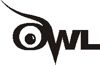 This page is brought to you by the OWL at Purdue (https://owl.english.purdue.edu/). When printing this page, you must include the entire legal notice at bottom.Contributors:Tony Russell, Allen Brizee, Elizabeth Angeli, Russell Keck, Joshua M. Paiz, Michelle Campbell, Rodrigo Rodríguez-Fuentes, Daniel P. Kenzie, Susan Wegener, Maryam Ghafoor, Purdue OWL Staff.
Summary:MLA (Modern Language Association) style is most commonly used to write papers and cite sources within the liberal arts and humanities. This resource, updated to reflect the MLA Handbook (8th ed.), offers examples for the general format of MLA research papers, in-text citations, endnotes/footnotes, and the Works Cited page.MLA Formatting and Style GuideThe following overview should help you better understand how to cite sources using MLA eighth edition, including the list of works cited and in-text citations.Please use the example at the bottom of this page to cite the Purdue OWL in MLA. See also our MLA vidcast series on the Purdue OWL YouTube Channel.Creating a Works Cited list using the eighth editionMLA has turned to a style of documentation that is based on a general method that may be applied to every possible source, to many different types of writing. But since texts have become increasingly mobile, and the same document may be found in several different sources, following a set of fixed rules is no longer sufficient.         The current system is based on a few principles, rather than an extensive list of specific rules. While the handbook still gives examples of how to cite sources, it is organized according to the process of documentation, rather than by the sources themselves. This process teaches writers a flexible method that is universally applicable. Once you are familiar with the method, you can use it to document any type of source, for any type of paper, in any field.Here is an overview of the process:When deciding how to cite your source, start by consulting the list of core elements. These are the general pieces of information that MLA suggests including in each Works Cited entry. In your citation, the elements should be listed in the following order:Author.Title of source.Title of container,Other contributors,Version,Number,Publisher,Publication date,Location.Each element should be followed by the punctuation mark shown here. Earlier editions of the handbook included the place of publication, and required punctuation such as journal editions in parentheses, and colons after issue numbers. In the current version, punctuation is simpler (just commas and periods separate the elements), and information about the source is kept to the basics.AuthorBegin the entry with the author’s last name, followed by a comma and the rest of the name, as presented in the work. End this element with a period.Said, Edward W. Culture and Imperialism. Knopf, 1994.Title of sourceThe title of the source should follow the author’s name. Depending upon the type of source, it should be listed in italics or quotation marks.A book should be in italics:Henley, Patricia. The Hummingbird House. MacMurray, 1999.  A website should be in italics:Lundman, Susan. "How to Make Vegetarian Chili." eHow, www.ehow.com/how_10727_make-vegetarian-chili.html.*A periodical (journal, magazine, newspaper article) should be in quotation marks:Bagchi, Alaknanda. "Conflicting Nationalisms: The Voice of the Subaltern in Mahasweta Devi's Bashai Tudu." Tulsa Studies in Women's Literature, vol. 15, no. 1, 1996, pp. 41-50.A song or piece of music on an album should be in quotation marks:Beyoncé. "Pray You Catch Me." Lemonade, Parkwood Entertainment, 2016, www.beyonce.com/album/lemonade-visual-album/.*The eighth edition handbook recommends including URLs when citing online sources. For more information, see the “Optional Elements” section below.Title of containerUnlike earlier versions, the eighth edition refers to containers, which are the larger wholes in which the source is located. For example, if you want to cite a poem that is listed in a collection of poems, the individual poem is the source, while the larger collection is the container. The title of the container is usually italicized and followed by a comma, since the information that follows next describes the container.Kincaid, Jamaica. "Girl." The Vintage Book of Contemporary American Short Stories, edited by Tobias Wolff, Vintage, 1994, pp. 306-07.The container may also be a television series, which is made up of episodes.“94 Meetings.” Parks and Recreation, created by Greg Daniels and Michael Schur, performance by Amy Poehler, season 2, episode 21, Deedle-Dee Productions and Universal Media Studios, 2010.The container may also be a website, which contains articles, postings, and other works.Zinkievich, Craig. Interview by Gareth Von Kallenbach. Skewed & Reviewed, 27 Apr. 2009, www.arcgames.com/en/games/star-trek-online/news/detail/1056940-skewed-%2526-reviewed-interviews-craig. Accessed 15 Mar. 2009.In some cases, a container might be within a larger container. You might have read a book of short stories on Google Books, or watched a television series on Netflix. You might have found the electronic version of a journal on JSTOR. It is important to cite these containers within containers so that your readers can find the exact source that you used.“94 Meetings.” Parks and Recreation, season 2, episode 21, NBC, 29 Apr. 2010. Netflix, www.netflix.com/watch/70152031?trackId=200256157&tctx=0%2C20%2C0974d361-27cd-44de-9c2a-2d9d868b9f64-12120962.Langhamer, Claire. “Love and Courtship in Mid-Twentieth-Century England.” Historical Journal, vol. 50, no. 1, 2007, pp. 173-96. ProQuest, doi:10.1017/S0018246X06005966. Accessed 27 May 2009.Other contributorsIn addition to the author, there may be other contributors to the source who should be credited, such as editors, illustrators, translators, etc. If their contributions are relevant to your research, or necessary to identify the source, include their names in your documentation.Note: In the eighth edition, terms like editor, illustrator, translator, etc., are no longer abbreviated.Foucault, Michel. Madness and Civilization: A History of Insanity in the Age of Reason. Translated by Richard Howard, Vintage-Random House, 1988.Woolf, Virginia. Jacob’s Room. Annotated and with an introduction by Vara Neverow, Harcourt, Inc., 2008.VersionIf a source is listed as an edition or version of a work, include it in your citation.The Bible. Authorized King James Version, Oxford UP, 1998.Crowley, Sharon, and Debra Hawhee. Ancient Rhetorics for Contemporary Students. 3rd ed., Pearson, 2004.NumberIf a source is part of a numbered sequence, such as a multi-volume book, or journal with both volume and issue numbers, those numbers must be listed in your citation.Dolby, Nadine. “Research in Youth Culture and Policy: Current Conditions and Future Directions.” Social Work and Society: The International Online-Only Journal, vol. 6, no. 2, 2008, www.socwork.net/sws/article/view/60/362. Accessed 20 May 2009.“94 Meetings.” Parks and Recreation, created by Greg Daniels and Michael Schur, performance by Amy Poehler, season 2, episode 21, Deedle-Dee Productions and Universal Media Studios, 2010.Quintilian. Institutio Oratoria. Translated by H. E. Butler, vol. 2, Loeb-Harvard UP, 1980.PublisherThe publisher produces or distributes the source to the public. If there is more than one publisher, and they are all are relevant to your research, list them in your citation, separated by a forward slash (/).Klee, Paul. Twittering Machine. 1922. Museum of Modern Art, New York. The Artchive,  www.artchive.com/artchive/K/klee/twittering_machine.jpg.html. Accessed May 2006.Women's Health: Problems of the Digestive System. American College of Obstetricians and Gynecologists, 2006.Daniels, Greg and Michael Schur, creators. Parks and Recreation. Deedle-Dee Productions and Universal Media Studios, 2015.Note: the publisher’s name need not be included in the following sources: periodicals, works published by their author or editor, a website whose title is the same name as its publisher, a website that makes works available but does not actually publish them (such as YouTube, WordPress, or JSTOR).Publication dateThe same source may have been published on more than one date, such as an online version of an original source. For example, a television series might have aired on a broadcast network on one date, but released on Netflix on a different date. When the source has more than one date, it is sufficient to use the date that is most relevant to your use of it. If you’re unsure about which date to use, go with the date of the source’s original publication.In the following example, Mutant Enemy is the primary production company, and “Hush” was released in 1999. This is the way to create a general citation for a television episode.“Hush.” Buffy the Vampire Slayer, created by Joss Whedon, performance by Sarah Michelle Gellar, season 4, Mutant Enemy, 1999.However, if you are discussing, for example, the historical context in which the episode originally aired, you should cite the full date. Because you are specifying the date of airing, you would then use WB Television Network (rather than Mutant Enemy), because it was the network (rather than the production company) that aired the episode on the date you’re citing.“Hush.” Buffy the Vampire Slayer, created by Joss Whedon, performance by Sarah Michelle Gellar, season 4, episode 10, WB Television Network, 14 Dec. 1999.LocationYou should be as specific as possible in identifying a work’s location.An essay in a book, or an article in journal should include page numbers.Adiche, Chimamanda Ngozi. “On Monday of Last Week.” The Thing around Your Neck, Alfred A. Knopf, 2009, pp. 74-94.The location of an online work should include a URL.Wheelis, Mark. "Investigating Disease Outbreaks Under a Protocol to the Biological and Toxin Weapons Convention." Emerging Infectious Diseases, vol. 6, no. 6, 2000, pp. 595-600, wwwnc.cdc.gov/eid/article/6/6/00-0607_article. Accessed 8 Feb. 2009.A physical object that you experienced firsthand should identify the place of location.Matisse, Henri. The Swimming Pool. 1952, Museum of Modern Art, New York.Optional elementsThe eighth edition is designed to be as streamlined as possible. The author should include any information that helps readers easily identify the source, without including unnecessary information that may be distracting. The following is a list of select optional elements that should be part of a documented source at the writer’s discretion.Date of original publication:If a source has been published on more than one date, the writer may want to include both dates if it will provide the reader with necessary or helpful information.Erdrich, Louise. Love Medicine. 1984. Perennial-Harper, 1993.City of publication:The seventh edition handbook required the city in which a publisher is located, but the eighth edition states that this is only necessary in particular instances, such as in a work published before 1900. Since pre-1900 works were usually associated with the city in which they were published, your documentation may substitute the city name for the publisher’s name.Thoreau, Henry David. Excursions. Boston, 1863.Date of access:When you cite an online source, the MLA Handbook recommends including a date of access on which you accessed the material, since an online work may change or move at any time.Bernstein, Mark. "10 Tips on Writing the Living Web." A List Apart: For People Who Make Websites, 16 Aug. 2002, alistapart.com/article/writeliving. Accessed 4 May 2009.URLs:As mentioned above, while the eighth edition recommends including URLs when you cite online sources, you should always check with your instructor or editor and include URLs at their discretion.DOIs:A DOI, or digital object identifier, is a series of digits and letters that leads to the location of an online source. Articles in journals are often assigned DOIs to ensure that the source is locatable, even if the URL changes. If your source is listed with a DOI, use that instead of a URL.Alonso, Alvaro, and Julio A. Camargo. "Toxicity of Nitrite to Three Species of Freshwater Invertebrates." Environmental Toxicology, vol. 21, no. 1, 3 Feb. 2006, pp. 90-94. Wiley Online Library, doi: 10.1002/tox.20155.Creating in-text citations using the eighth editionThe in-text citation is a brief reference within your text that indicates the source you consulted. It should properly attribute any ideas, paraphrases, or direct quotations to your source, and should direct readers to the entry in the list of works cited. For the most part, an in-text citation is the author’s name and page number (or just the page number, if the author is named in the sentence) in parentheses:Imperialism is “the practice, the theory, and the attitudes of a dominating metropolitan center ruling a distant territory” (Said 9).orAccording to Edward W. Said, imperialism is defined by “the practice, the theory, and the attitudes of a dominating metropolitan center ruling a distant territory” (9).Work CitedSaid, Edward W. Culture and Imperialism. Knopf, 1994.When creating in-text citations for media that has a runtime, such as a movie or podcast, include the range of hours, minutes and seconds you plan to reference, like so (00:02:15-00:02:35).Again, your goal is to attribute your source and provide your reader with a reference without interrupting your text. Your readers should be able to follow the flow of your argument without becoming distracted by extra information.Final thoughts about the eighth editionThe current MLA guidelines teach you a widely applicable skill. Once you become familiar with the core elements that should be included in each entry in the Works Cited list, you will be able to create documentation for any type of source. While the handbook still includes helpful examples that you may use as guidelines, you will not need to consult it every time you need to figure out how to cite a source you’ve never used before. If you include the core elements, in the proper order, using consistent punctuation, you will be fully equipped to create a list of works cited on your own.How to Cite the Purdue OWL in MLAEntire WebsiteThe Purdue OWL. Purdue U Writing Lab, 2016.Individual ResourcesContributors' names and the last edited date can be found in the orange boxes at the top of every page on the OWL.Contributors' names. "Title of Resource." The Purdue OWL, Purdue U Writing Lab, Last edited date.Russell, Tony, et al. "MLA Formatting and Style Guide." The Purdue OWL. Purdue U Writing Lab, 2 Aug. 2016.Contributors:Tony Russell, Allen Brizee, Elizabeth Angeli, Russell Keck, Joshua M. Paiz, Michelle Campbell, Rodrigo Rodríguez-Fuentes, Daniel P. Kenzie, Susan Wegener, Maryam Ghafoor, Purdue OWL Staff.
Summary:MLA (Modern Language Association) style is most commonly used to write papers and cite sources within the liberal arts and humanities. This resource, updated to reflect the MLA Handbook (8th ed.), offers examples for the general format of MLA research papers, in-text citations, endnotes/footnotes, and the Works Cited page.MLA In-Text Citations: The BasicsGuidelines for referring to the works of others in your text using MLA style are covered in chapter 6 of the MLA Handbook and in chapter 7 of the MLA Style Manual. Both books provide extensive examples, so it's a good idea to consult them if you want to become even more familiar with MLA guidelines or if you have a particular reference question.Basic in-text citation rulesIn MLA style, referring to the works of others in your text is done by using what is known as parenthetical citation. This method involves placing relevant source information in parentheses after a quote or a paraphrase.General GuidelinesThe source information required in a parenthetical citation depends (1.) upon the source medium (e.g. Print, Web, DVD) and (2.) upon the source’s entry on the Works Cited (bibliography) page. Any source information that you provide in-text must correspond to the source information on the Works Cited page. More specifically, whatever signal word or phrase you provide to your readers in the text, must be the first thing that appears on the left-hand margin of the corresponding entry in the Works Cited List.In-text citations: Author-page styleMLA format follows the author-page method of in-text citation. This means that the author's last name and the page number(s) from which the quotation or paraphrase is taken must appear in the text, and a complete reference should appear on your Works Cited page. The author's name may appear either in the sentence itself or in parentheses following the quotation or paraphrase, but the page number(s) should always appear in the parentheses, not in the text of your sentence. For example:Wordsworth stated that Romantic poetry was marked by a "spontaneous overflow of powerful feelings" (263). 

Romantic poetry is characterized by the "spontaneous overflow of powerful feelings" (Wordsworth 263).Wordsworth extensively explored the role of emotion in the creative process (263).Both citations in the examples above, (263) and (Wordsworth 263), tell readers that the information in the sentence can be located on page 263 of a work by an author named Wordsworth. If readers want more information about this source, they can turn to the Works Cited page, where, under the name of Wordsworth, they would find the following information:Wordsworth, William. Lyrical Ballads. Oxford UP, 1967.In-text citations for print sources with known authorFor Print sources like books, magazines, scholarly journal articles, and newspapers, provide a signal word or phrase (usually the author’s last name) and a page number. If you provide the signal word/phrase in the sentence, you do not need to include it in the parenthetical citation.Human beings have been described by Kenneth Burke as "symbol-using animals" (3).Human beings have been described as "symbol-using animals" (Burke 3).These examples must correspond to an entry that begins with Burke, which will be the first thing that appears on the left-hand margin of an entry in the Works Cited:Burke, Kenneth. Language as Symbolic Action: Essays on Life, Literature, and Method. Berkeley: U of California P, 1966.In-text citations for print sources by a corporate authorWhen a source has a corporate author, it is acceptable to use the name of the corporation followed by the page number for the in-text citation. You should also use abbreviations (e.g., nat'l for national) where appropriate, so as to avoid interrupting the flow of reading with overly long parenthetical citations.In-text citations for print sources with no known authorWhen a source has no known author, use a shortened title of the work instead of an author name. Place the title in quotation marks if it's a short work (such as an article) or italicize it if it's a longer work (e.g. plays, books, television shows, entire Web sites) and provide a page number.We see so many global warming hotspots in North America likely because this region has "more readily accessible climatic data and more comprehensive programs to monitor and study environmental change . . ." ("Impact of Global Warming" 6).In this example, since the reader does not know the author of the article, an abbreviated title of the article appears in the parenthetical citation which corresponds to the full name of the article which appears first at the left-hand margin of its respective entry in the Works Cited. Thus, the writer includes the title in quotation marks as the signal phrase in the parenthetical citation in order to lead the reader directly to the source on the Works Cited page. The Works Cited entry appears as follows:"The Impact of Global Warming in North America." Global Warming: Early Signs. 1999. http://www.climatehotmap.org/. Accessed 23 Mar. 2009.We'll learn how to make a Works Cited page in a bit, but right now it's important to know that parenthetical citations and Works Cited pages allow readers to know which sources you consulted in writing your essay, so that they can either verify your interpretation of the sources or use them in their own scholarly work.Author-page citation for classic and literary works with multiple editionsPage numbers are always required, but additional citation information can help literary scholars, who may have a different edition of a classic work like Marx and Engels's The Communist Manifesto. In such cases, give the page number of your edition (making sure the edition is listed in your Works Cited page, of course) followed by a semicolon, and then the appropriate abbreviations for volume (vol.), book (bk.), part (pt.), chapter (ch.), section (sec.), or paragraph (par.). For example:Marx and Engels described human history as marked by class struggles (79; ch. 1).Citing authors with same last namesSometimes more information is necessary to identify the source from which a quotation is taken. For instance, if two or more authors have the same last name, provide both authors' first initials (or even the authors' full name if different authors share initials) in your citation. For example:Although some medical ethicists claim that cloning will lead to designer children (R. Miller 12), others note that the advantages for medical research outweigh this consideration (A. Miller 46).Citing a work by multiple authorsFor a source with two authors, list the authors’ last names in the text or in the parenthetical citation:Best and Marcus argue that one should read a text for what it says on its surface, rather than looking for some hidden meaning (9).The authors claim that surface reading looks at what is “evident, perceptible, apprehensible in texts” (Best and Marcus 9).Corresponding works cited entry:Best, David, and Sharon Marcus. “Surface Reading: An Introduction.” Representations, vol. 108, no. 1, Fall 2009, pp. 1-21. JSTOR, doi:10.1525/rep.2009.108.1.1For a source with three or more authors, list only the first author’s last name, and replace the additional names with et al.According to Franck et al., “Current agricultural policies in the U.S. are contributing to the poor health of Americans” (327).The authors claim that one cause of obesity in the United States is government-funded farm subsidies (Franck et al. 327).Corresponding works cited entry:Franck, Caroline, et al. “Agricultural Subsidies and the American Obesity Epidemic.” American Journal of Preventative Medicine, vol. 45, no. 3, Sept. 2013, pp. 327-333.Citing multiple works by the same authorIf you cite more than one work by a particular author, include a shortened title for the particular work from which you are quoting to distinguish it from the others. Put short titles of books in italics and short titles of articles in quotation marks.

Citing two articles by the same author:Lightenor has argued that computers are not useful tools for small children ("Too Soon" 38), though he has acknowledged elsewhere that early exposure to computer games does lead to better small motor skill development in a child's second and third year ("Hand-Eye Development" 17).Citing two books by the same author:Murray states that writing is "a process" that "varies with our thinking style" (Write to Learn 6). Additionally, Murray argues that the purpose of writing is to "carry ideas and information from the mind of one person into the mind of another" (A Writer Teaches Writing 3).Additionally, if the author's name is not mentioned in the sentence, you would format your citation with the author's name followed by a comma, followed by a shortened title of the work, followed, when appropriate, by page numbers:Visual studies, because it is such a new discipline, may be "too easy" (Elkins, "Visual Studies" 63).Citing multivolume worksIf you cite from different volumes of a multivolume work, always include the volume number followed by a colon. Put a space after the colon, then provide the page number(s). (If you only cite from one volume, provide only the page number in parentheses.). . . as Quintilian wrote in Institutio Oratoria (1: 14-17).Citing the BibleIn your first parenthetical citation, you want to make clear which Bible you're using (and underline or italicize the title), as each version varies in its translation, followed by book (do not italicize or underline), chapter and verse. For example:Ezekiel saw "what seemed to be four living creatures," each with faces of a man, a lion, an ox, and an eagle (New Jerusalem Bible, Ezek. 1.5-10).If future references employ the same edition of the Bible you’re using, list only the book, chapter, and verse in the parenthetical citation.Citing indirect sourcesSometimes you may have to use an indirect source. An indirect source is a source cited in another source. For such indirect quotations, use "qtd. in" to indicate the source you actually consulted. For example:Ravitch argues that high schools are pressured to act as "social service centers, and they don't do that well" (qtd. in Weisman 259).Note that, in most cases, a responsible researcher will attempt to find the original source, rather than citing an indirect source.Citing non-print or sources from the InternetWith more and more scholarly work being posted on the Internet, you may have to cite research you have completed in virtual environments. While many sources on the Internet should not be used for scholarly work (reference the OWL's Evaluating Sources of Information resource), some Web sources are perfectly acceptable for research. When creating in-text citations for electronic, film, or Internet sources, remember that your citation must reference the source in your Works Cited.Sometimes writers are confused with how to craft parenthetical citations for electronic sources because of the absence of page numbers, but often, these sorts of entries do not require any sort of parenthetical citation at all. For electronic and Internet sources, follow the following guidelines:Include in the text the first item that appears in the Work Cited entry that corresponds to the citation (e.g. author name, article name, website name, film name).You do not need to give paragraph numbers or page numbers based on your Web browser’s print preview function.Unless you must list the Web site name in the signal phrase in order to get the reader to the appropriate entry, do not include URLs in-text. Only provide partial URLs such as when the name of the site includes, for example, a domain name, like CNN.com or Forbes.com as opposed to writing out http://www.cnn.com or http://www.forbes.com.Miscellaneous non-print sourcesWerner Herzog's Fitzcarraldo stars Herzog's long-time film partner, Klaus Kinski. During the shooting of Fitzcarraldo, Herzog and Kinski were often at odds, but their explosive relationship fostered a memorable and influential film.During the presentation, Jane Yates stated that invention and pre-writing are areas of rhetoric that need more attention.In the two examples above “Herzog” from the first entry and “Yates” from the second lead the reader to the first item each citation’s respective entry on the Works Cited page:Herzog, Werner, dir. Fitzcarraldo. Perf. Klaus Kinski. Filmverlag der Autoren, 1982.Yates, Jane. "Invention in Rhetoric and Composition." Gaps Addressed: Future Work in Rhetoric and Composition, CCCC, Palmer House Hilton, 2002.Electronic sourcesOne online film critic stated that Fitzcarraldo "has become notorious for its near-failure and many obstacles" (Taylor, “Fitzcarraldo”).The Purdue OWL is accessed by millions of users every year. Its "MLA Formatting and Style Guide" is one of the most popular resources (Russell et al.).In the first example, the writer has chosen not to include the author name in-text; however, two entries from the same author appear in the Works Cited. Thus, the writer includes both the author’s last name and the article title in the parenthetical citation in order to lead the reader to the appropriate entry on the Works Cited page (see below). In the second example, “Russell et al.” in the parenthetical citation gives the reader an author name followed by the abbreviation “et al.,” meaning, “and others,” for the article “MLA Formatting and Style Guide.” Both corresponding Works Cited entries are as follows:Taylor, Rumsey. "Fitzcarraldo." Slant, 13 Jun. 2003, www.slantmagazine.com/film/review/fitzcarraldo/.Russell, Tony, et al. "MLA Formatting and Style Guide." The Purdue OWL, 2 Aug. 2016, owl.english.purdue.edu/owl/resource/747/01/.Multiple citationsTo cite multiple sources in the same parenthetical reference, separate the citations by a semi-colon:. . . as has been discussed elsewhere (Burke 3; Dewey 21).Time-based media sourcesWhen creating in-text citations for media that has a runtime, such as a movie or podcast, include the range of hours, minutes and seconds you plan to reference, like so (00:02:15-00:02:35).When a citation is not neededCommon sense and ethics should determine your need for documenting sources. You do not need to give sources for familiar proverbs, well-known quotations or common knowledge. Remember, this is a rhetorical choice, based on audience. If you're writing for an expert audience of a scholarly journal, for example, they'll have different expectations of what constitutes common knowledge.Contributors:Tony Russell, Allen Brizee, Elizabeth Angeli, Russell Keck, Joshua M. Paiz, Michelle Campbell, Rodrigo Rodríguez-Fuentes, Daniel P. Kenzie, Susan Wegener, Maryam Ghafoor, Purdue OWL Staff.
Summary:MLA (Modern Language Association) style is most commonly used to write papers and cite sources within the liberal arts and humanities. This resource, updated to reflect the MLA Handbook (8th ed.), offers examples for the general format of MLA research papers, in-text citations, endnotes/footnotes, and the Works Cited page.MLA Formatting QuotationsWhen you directly quote the works of others in your paper, you will format quotations differently depending on their length. Below are some basic guidelines for incorporating quotations into your paper. Please note that all pages in MLA should be double-spaced.Short quotationsTo indicate short quotations (four typed lines or fewer of prose or three lines of verse) in your text, enclose the quotation within double quotation marks. Provide the author and specific page citation (in the case of verse, provide line numbers) in the text, and include a complete reference on the Works Cited page. Punctuation marks such as periods, commas, and semicolons should appear after the parenthetical citation. Question marks and exclamation points should appear within the quotation marks if they are a part of the quoted passage but after the parenthetical citation if they are a part of your text.For example, when quoting short passages of prose, use the following examples:According to some, dreams express "profound aspects of personality" (Foulkes 184), though others disagree.According to Foulkes's study, dreams may express "profound aspects of personality" (184).Is it possible that dreams may express "profound aspects of personality" (Foulkes 184)?When short (fewer than three lines of verse) quotations from poetry, mark breaks in short quotations of verse with a slash, ( / ), at the end of each line of verse (a space should precede and follow the slash).Cullen concludes, "Of all the things that happened there / That's all I remember" (11-12).Long quotationsFor quotations that are more than four lines of prose or three lines of verse, place quotations in a free-standing block of text and omit quotation marks. Start the quotation on a new line, with the entire quote indented ½ inch from the left margin; maintain double-spacing. Only indent the first line of the quotation by an additional quarter inch if you are citing multiple paragraphs. Your parenthetical citation should come after the closing punctuation mark. When quoting verse, maintain original line breaks. (You should maintain double-spacing throughout your essay.)For example, when citing more than four lines of prose, use the following examples:Nelly Dean treats Heathcliff poorly and dehumanizes him throughout her narration:They entirely refused to have it in bed with them, or even in their room, and I had no more sense, so, I put it on the landing of the stairs, hoping it would be gone on the morrow. By chance, or else attracted by hearing his voice, it crept to Mr. Earnshaw's door, and there he found it on quitting his chamber. Inquiries were made as to how it got there; I was obliged to confess, and in recompense for my cowardice and inhumanity was sent out of the house. (Bronte 78)When citing long sections (more than three lines) of poetry, keep formatting as close to the original as possible.In his poem "My Papa's Waltz," Theodore Roethke explores his childhood with his father:The whiskey on your breath 
Could make a small boy dizzy; 
But I hung on like death: 
Such waltzing was not easy. 
We Romped until the pans 
Slid from the kitchen shelf; 
My mother's countenance 
Could not unfrown itself. (quoted in Shrodes, Finestone, Shugrue 202)When citing two or more paragraphs, use block quotation format, even if the passage from the paragraphs is less than four lines. Indent the first line of each quoted paragraph an extra quarter inch.In "American Origins of the Writing-across-the-Curriculum Movement," David Russell argues,   Writing has been an issue in American secondary and higher education since papers and examinations came into wide use in the 1870s, eventually driving out formal recitation and oral examination. . . .
   From its birth in the late nineteenth century, progressive education has wrestled with the conflict within industrial society between pressure to increase specialization of knowledge and of professional work (upholding disciplinary standards) and pressure to integrate more fully an ever-widerning number of citizens into intellectually meaningful activity within mass society (promoting social equity). . . . (3)Adding or omitting words in quotationsIf you add a word or words in a quotation, you should put brackets around the words to indicate that they are not part of the original text.Jan Harold Brunvand, in an essay on urban legends, states, "some individuals [who retell urban legends] make a point of learning every rumor or tale" (78).If you omit a word or words from a quotation, you should indicate the deleted word or words by using ellipsis marks, which are three periods ( . . . ) preceded and followed by a space. For example:In an essay on urban legends, Jan Harold Brunvand notes that "some individuals make a point of learning every recent rumor or tale . . . and in a short time a lively exchange of details occurs" (78).Please note that brackets are not needed around ellipses unless adding brackets would clarify your use of ellipses.When omitting words from poetry quotations, use a standard three-period ellipses; however, when omitting one or more full lines of poetry, space several periods to about the length of a complete line in the poem:                      These beauteous forms, 
Through a long absence, have not been to me 
As is a landscape to a blind man's eye:. . . . . . . . . . . . . . . . . . . .Felt in the blood, and felt along the heart; 
And passing even into my purer mind, 
With tranquil restoration . . . (22-24, 28-30)Contributors:Tony Russell, Allen Brizee, Elizabeth Angeli, Russell Keck, Joshua M. Paiz, Michelle Campbell, Rodrigo Rodríguez-Fuentes, Daniel P. Kenzie, Susan Wegener, Maryam Ghafoor, Purdue OWL Staff.
Summary:MLA (Modern Language Association) style is most commonly used to write papers and cite sources within the liberal arts and humanities. This resource, updated to reflect the MLA Handbook (8th ed.), offers examples for the general format of MLA research papers, in-text citations, endnotes/footnotes, and the Works Cited page.MLA Endnotes and FootnotesBecause long explanatory notes can be distracting to readers, most academic style guidelines (including MLA and APA, the American Psychological Association) recommend limited use of endnotes/footnotes; however, certain publishers encourage or require note references in lieu of parenthetical references.MLA discourages extensive use of explanatory or digressive notes. MLA style does, however, allow you to use endnotes or footnotes for bibliographic notes, which refer to other publications your readers may consult. The following are some examples:1. See Blackmur, especially chapters 3 and 4, for an insightful analysis of this trend.2. On the problems related to repressed memory recovery, see Wollens 120-35; for a contrasting view, see Pyle 43; Johnson, Hull, Snyder 21-35; Krieg 78-91.3. Several other studies point to this same conclusion. See Johnson and Hull 45-79, Kather 23-31, Krieg 50-57.Or, you can also use endnotes/footnotes for occasional explanatory notes (also known as content notes), which refers to brief additional information that might be too digressive for the main text:4. In a 1998 interview, she reiterated this point even more strongly: "I am an artist, not a politician!" (Weller 124).Numbering endnotes and footnotes in the document bodyEndnotes and footnotes in MLA format are indicated in-text by superscript arabic numbers after the punctuation of the phrase or clause to which the note refers:Some have argued that such an investigation would be fruitless.6Scholars have argued for years that this claim has no basis,7 so we would do well to ignore it.Note that when a long dash appears in the text, the footnote/endnote number appears before the dash:For years, scholars have failed to address this point8—a fact that suggests their cowardice more than their carelessness.Do not use asterisks (*), angle brackets (>), or other symbols for note references. The list of endnotes and footnotes (either of which, for papers submitted for publication, should be listed on a separate page, as indicated below) should correspond to the note references in the text.Formatting endnotes and footnotesEndnotes PageMLA recommends that all notes be listed on a separate page entitled Notes (centered, no formatting). Use Note if there is only one note. The Notes page should appear before the Works Cited page. This is especially important for papers being submitted for publication.The notes themselves should be listed by consecutive arabic numbers that correspond to the notation in the text. Notes are double-spaced. The first line of each endnote is indented five spaces; subsequent lines are flush with the left margin. Place a period and a space after each endnote number. Provide the appropriate note after the space.Footnotes (below the text body)The 8th edition of the MLA Handbook does not specify how to format footnotes. See the MLA Style Center for additional guidance on this topic and follow your instructor's or editor's preferences.Contributors:Tony Russell, Allen Brizee, Elizabeth Angeli, Russell Keck, Joshua M. Paiz, Michelle Campbell, Rodrigo Rodríguez-Fuentes, Daniel P. Kenzie, Susan Wegener, Maryam Ghafoor, Purdue OWL Staff.
Summary:MLA (Modern Language Association) style is most commonly used to write papers and cite sources within the liberal arts and humanities. This resource, updated to reflect the MLA Handbook (8th ed.), offers examples for the general format of MLA research papers, in-text citations, endnotes/footnotes, and the Works Cited page.MLA Works Cited Page: Basic FormatAccording to MLA style, you must have a Works Cited page at the end of your research paper. All entries in the Works Cited page must correspond to the works cited in your main text.Basic rulesBegin your Works Cited page on a separate page at the end of your research paper. It should have the same one-inch margins and last name, page number header as the rest of your paper.Label the page Works Cited (do not italicize the words Works Cited or put them in quotation marks) and center the words Works Cited at the top of the page.Double space all citations, but do not skip spaces between entries.Indent the second and subsequent lines of citations by 0.5 inches to create a hanging indent.List page numbers of sources efficiently, when needed. If you refer to a journal article that appeared on pages 225 through 250, list the page numbers on your Works Cited page as 225-250. Note that MLA style uses a hyphen in a span of pages.If you're citing an article or a publication that was originally issued in print form but that you retrieved from an online database, you should type the online database name in italics. You do not need to provide subscription information in addition to the database name.Additional basic rules new to MLA 2016     New to MLA 2016:For online sources, you should include a location to show readers where you found the source. Many scholarly databases use a DOI (digital object identifier). Use a DOI in your citation if you can; otherwise use a URL. Delete “http://” from URLs. The DOI or URL is usually the last element in a citation and should be followed by a period.All works cited entries end with a period.Capitalization and punctuationCapitalize each word in the titles of articles, books, etc, but do not capitalize articles (the, an), prepositions, or conjunctions unless one is the first word of the title or subtitle: Gone with the Wind, The Art of War, There Is Nothing Left to Lose.Use italics (instead of underlining) for titles of larger works (books, magazines) and quotation marks for titles of shorter works (poems, articles)Listing author namesEntries are listed alphabetically by the author's last name (or, for entire edited collections, editor names). Author names are written last name first; middle names or middle initials follow the first name:Burke, KennethLevy, David M.Wallace, David FosterDo not list titles (Dr., Sir, Saint, etc.) or degrees (PhD, MA, DDS, etc.) with names. A book listing an author named "John Bigbrain, PhD" appears simply as "Bigbrain, John"; do, however, include suffixes like "Jr." or "II." Putting it all together, a work by Dr. Martin Luther King, Jr. would be cited as "King, Martin Luther, Jr." Here the suffix following the first or middle name and a comma.More than one work by an authorIf you have cited more than one work by a particular author, order the entries alphabetically by title, and use three hyphens in place of the author's name for every entry after the first:Burke, Kenneth. A Grammar of Motives. [...]---. A Rhetoric of Motives. [...]When an author or collection editor appears both as the sole author of a text and as the first author of a group, list solo-author entries first:Heller, Steven, ed. The Education of an E-Designer. Heller, Steven, and Karen Pomeroy. Design Literacy: Understanding Graphic Design.Work with no known authorAlphabetize works with no known author by their title; use a shortened version of the title in the parenthetical citations in your paper. In this case, Boring Postcards USA has no known author:Baudrillard, Jean. Simulacra and Simulations. [...]Boring Postcards USA. [...]Burke, Kenneth. A Rhetoric of Motives. [...]Contributors:Tony Russell, Allen Brizee, Elizabeth Angeli, Russell Keck, Joshua M. Paiz, Michelle Campbell, Rodrigo Rodríguez-Fuentes, Daniel P. Kenzie, Susan Wegener, Maryam Ghafoor, Purdue OWL Staff.
Summary:MLA (Modern Language Association) style is most commonly used to write papers and cite sources within the liberal arts and humanities. This resource, updated to reflect the MLA Handbook (8th ed.), offers examples for the general format of MLA research papers, in-text citations, endnotes/footnotes, and the Works Cited page.MLA Works Cited Page: BooksWhen you are gathering book sources, be sure to make note of the following bibliographic items: the author name(s), other contributors such as translators or editors, the book’s title, editions of the book, the publication date, the publisher, and the pagination.The 8th edition of the MLA handbook highlights principles over prescriptive practices. Essentially, a writer will need to take note of primary elements in every source, such as author, title, etc. and then assort them in a general format. Thus, in using this methodology, a writer will be able to source a specific item that may not be included in this list.Remember these changes from previous editions:Commas are used instead of periods between Publisher, Publication Date, and Pagination. Medium is no longer necessary. Containers are now a part of the MLA process, in light of technology. Periods should be used between Containers. DOIs should be used instead of URLS when available. Use the phrase, “Accessed” instead of listing the date or the abbreviation, “n.d.” Below is the general format for any citation:Author. Title. Title of container (self contained if book), Other contributors (translators or editors), Version (edition), Number (vol. and/or no.), Publisher, Publication Date, Location (pages, paragraphs URL or DOI). 2nd container’s title, Other contributors, Version, Number, Publisher, Publication date, Location, Date of Access (if applicable).Basic Book FormatThe author’s name or a book with a single author's name appears in last name, first name format. The basic form for a book citation is:Last Name, First Name. Title of Book. Publisher, Publication Date.Book with One AuthorGleick, James. Chaos: Making a New Science. Penguin, 1987.Henley, Patricia. The Hummingbird House. MacMurray, 1999.Book with More Than One AuthorWhen a book has multiple authors, order the authors in the same way they are presented in the book. The first given name appears in last name, first name format; subsequent author names appear in first name last name format.Gillespie, Paula, and Neal Lerner. The Allyn and Bacon Guide to Peer Tutoring. Allyn and Bacon, 2000.If there are three or more authors, list only the first author followed by the phrase et al. (Latin for "and others") in place of the subsequent authors' names. (Note that there is a period after “al” in “et al.” Also note that there is never a period after the “et” in “et al.”).Wysocki, Anne Frances, et al. Writing New Media: Theory and Applications for Expanding the Teaching of Composition. Utah State UP, 2004. Two or More Books by the Same AuthorList works alphabetically by title. (Remember to ignore articles like A, An, and The.) Provide the author’s name in last name, first name format for the first entry only. For each subsequent entry by the same author, use three hyphens and a period.Palmer, William J. Dickens and New Historicism. St. Martin's, 1997.---. The Films of the Eighties: A Social History. Southern Illinois UP, 1993.Book by a Corporate Author or OrganizationA corporate author may include a commission, a committee, a government agency, or a group that does not identify individual members on the title page.List the names of corporate authors in the place where an author’s name typically appears at the beginning of the entry.American Allergy Association. Allergies in Children. Random House, 1998.When the author and publisher are the same, skip the author, and list the title first. Then, list the corporate author only as the publisher.Fair Housing—Fair Lending. Aspen Law & Business, 1985.Book with No AuthorList by title of the book. Incorporate these entries alphabetically just as you would with works that include an author name. For example, the following entry might appear between entries of works written by Dean, Shaun and Forsythe, Jonathan.Encyclopedia of Indiana. Somerset, 1993.Remember that for an in-text (parenthetical) citation of a book with no author, provide the name of the work in the signal phrase and the page number in parentheses. You may also use a shortened version of the title of the book accompanied by the page number. For more information see the In-text Citations for Print Sources with No Known Author section of In-text Citations: The Basics.A Translated BookIf you want to emphasize the work rather than the translator, cite as you would any other book. Add “translated by” and follow with the name(s) of the translator(s).Foucault, Michel. Madness and Civilization: A History of Insanity in the Age of Reason. Translated by Richard Howard, Vintage-Random House, 1988.If you want to focus on the translation, list the translator as the author. In place of the author’s name, the translator’s name appears. His or her name is followed by the label, “, editor.” If the author of the book does not appear in the title of the book, include the name, with a “By” after the title of the book and before the publisher. Note that this type of citation is less common and should only be used for papers or writing in which translation plays a central role.Howard, Richard, translator. Madness and Civilization: A History of Insanity in the Age of Reason. By Michel Foucault, Vintage-Random House, 1988.Republished BookBooks may be republished due to popularity without becoming a new edition. New editions are typically revisions of the original work. For books that originally appeared at an earlier date and that have been republished at a later one, insert the original publication date before the publication information.For books that are new editions (i.e. different from the first or other editions of the book), see An Edition of a Book below.Butler, Judith. Gender Trouble. 1990. Routledge, 1999.Erdrich, Louise. Love Medicine. 1984. Perennial-Harper, 1993.An Edition of a BookThere are two types of editions in book publishing: a book that has been published more than once in different editions and a book that is prepared by someone other than the author (typically an editor).A Subsequent EditionCite the book as you normally would, but add the number of the edition after the title.Crowley, Sharon, and Debra Hawhee. Ancient Rhetorics for Contemporary Students. 3rd ed., Pearson, 2004.A Work Prepared by an EditorCite the book as you normally would, but add the editor after the title with the label, "Edited by"Bronte, Charlotte. Jane Eyre. Edited by Margaret Smith, Oxford UP, 1998.Anthology or Collection (e.g. Collection of Essays)To cite the entire anthology or collection, list by editor(s) followed by a comma and "editor" or, for multiple editors, "editors." This sort of entry is somewhat rare. If you are citing a particular piece within an anthology or collection (more common), see A Work in an Anthology, Reference, or Collection below.Hill, Charles A., and Marguerite Helmers, editors. Defining Visual Rhetorics. Lawrence Erlbaum Associates, 2004.Peterson, Nancy J., editor. Toni Morrison: Critical and Theoretical Approaches. Johns Hopkins UP, 1997.A Work in an Anthology, Reference, or CollectionWorks may include an essay in an edited collection or anthology, or a chapter of a book. The basic form is for this sort of citation is as follows:Last name, First name. "Title of Essay." Title of Collection, edited by Editor's Name(s), Publisher, Year, Page range of entry.Some examples:Harris, Muriel. "Talk to Me: Engaging Reluctant Writers." A Tutor's Guide: Helping Writers One to One, edited by Ben Rafoth, Heinemann, 2000, pp. 24-34.Swanson, Gunnar. "Graphic Design Education as a Liberal Art: Design and Knowledge in the University and The 'Real World.'" The Education of a Graphic Designer, edited by Steven Heller, Allworth Press, 1998, pp. 13-24.Note on Cross-referencing Several Items from One Anthology: If you cite more than one essay from the same edited collection, MLA indicates you may cross-reference within your works cited list in order to avoid writing out the publishing information for each separate essay. You should consider this option if you have several references from a single text. To do so, include a separate entry for the entire collection listed by the editor's name as below:Rose, Shirley K., and Irwin Weiser, editors. The Writing Program Administrator as Researcher. Heinemann, 1999.Then, for each individual essay from the collection, list the author's name in last name, first name format, the title of the essay, the editor's last name, and the page range:L'Eplattenier, Barbara. "Finding Ourselves in the Past: An Argument for Historical  Work on WPAs." Rose and Weiser, pp. 131-40.Peeples, Tim. "'Seeing' the WPA With/Through Postmodern Mapping." Rose and Weiser, pp. 153-67.Please note: When cross-referencing items in the works cited list, alphabetical order should be maintained for the entire list. Poem or Short Story Examples:Burns, Robert. "Red, Red Rose." 100 Best-Loved Poems, edited by Philip Smith, Dover, 1995, p. 26.Kincaid, Jamaica. "Girl." The Vintage Book of Contemporary American Short Stories, edited by Tobias Wolff, Vintage, 1994, pp. 306-07.If the specific literary work is part of the author's own collection (all of the works have the same author), then there will be no editor to reference:Whitman, Walt. "I Sing the Body Electric." Selected Poems. Dover, 1991, pp. 12-19. Carter, Angela. "The Tiger's Bride." Burning Your Boats: The Collected Stories. Penguin, 1995, pp. 154-69.Article in a Reference Book (e.g. Encyclopedias, Dictionaries)For entries in encyclopedias, dictionaries, and other reference works, cite the piece as you would any other work in a collection but do not include the publisher information. Also, if the reference book is organized alphabetically, as most are, do not list the volume or the page number of the article or item."Ideology." The American Heritage Dictionary. 3rd ed., 1997.A Multivolume WorkWhen citing only one volume of a multivolume work, include the volume number after the work's title, or after the work's editor or translator.Quintilian. Institutio Oratoria. Translated by H. E. Butler, vol. 2, Loeb-Harvard UP, 1980. When citing more than one volume of a multivolume work, cite the total number of volumes in the work. Also, be sure in your in-text citation to provide both the volume number and page number(s). (See Citing Multivolume Works on the In-Text Citations – The Basics page, which you can access by following the appropriate link at the bottom of this page.)Quintilian. Institutio Oratoria. Translated by H. E. Butler, Loeb-Harvard UP, 1980. 4 vols. If the volume you are using has its own title, cite the book without referring to the other volumes as if it were an independent publication.Churchill, Winston S. The Age of Revolution. Dodd, 1957.An Introduction, Preface, Foreword, or AfterwordWhen citing an introduction, a preface, a foreword, or an afterword, write the name of the author(s) of the piece you are citing. Then give the name of the part being cited, which should not be italicized or enclosed in quotation marks; in italics, provide the name of the work and the name of the author of the introduction/preface/forward/afterward. Finish the citation with the details of publication and page range.Farrell, Thomas B. Introduction. Norms of Rhetorical Culture, by Farrell, Yale UP, 1993, pp. 1-13.If the writer of the piece is different from the author of the complete work, then write the full name of the principal work's author after the word "By." For example, if you were to cite Hugh Dalziel Duncan’s introduction of Kenneth Burke’s book Permanence and Change, you would write the entry as follows:Duncan, Hugh Dalziel. Introduction. Permanence and Change: An Anatomy of Purpose, by Kenneth Burke, 1935, 3rd ed., U of California P, 1984, pp. xiii-xliv.Other Print/Book SourcesCertain book sources are handled in a special way by MLA style.Book Published Before 1900Original copies of books published before 1900 are usually defined by their place of publication rather than the publisher. Unless you are using a newer edition, cite the city of publication where you would normally cite the publisher. Thoreau, Henry David. Excursions. Boston, 1863.The BibleItalicize “The Bible” and follow it with the version you are using. Remember that your in-text (parenthetical citation) should include the name of the specific edition of the Bible, followed by an abbreviation of the book, the chapter and verse(s). (See Citing the Bible at In-Text Citations: The Basics.)The Bible. Authorized King James Version, Oxford UP, 1998.The Bible. The New Oxford Annotated Version, 3rd ed., Oxford UP, 2001.The New Jerusalem Bible. Edited by Susan Jones, Doubleday, 1985. A Government PublicationCite the author of the publication if the author is identified. Otherwise, start with the name of the national government, followed by the agency (including any subdivisions or agencies) that serves as the organizational author. For congressional documents, be sure to include the number of the Congress and the session when the hearing was held or resolution passed as well as the report number. US government documents are typically published by the Government Printing Office.United States, Congress, Senate, Committee on Energy and Natural Resources. Hearing on the Geopolitics of Oil. Government Printing Office, 2007. 110th Congress, 1st session, Senate Report 111-8.United States, Government Accountability Office. Climate Change: EPA and DOE Should Do More to Encourage Progress Under Two Voluntary Programs. Government Printing Office, 2006.A PamphletCite the title and publication information for the pamphlet just as you would a book without an author. Pamphlets and promotional materials commonly feature corporate authors (commissions, committees, or other groups that does not provide individual group member names). If the pamphlet you are citing has no author, cite as directed below. If your pamphlet has an author or a corporate author, put the name of the author (last name, first name format) or corporate author in the place where the author name typically appears at the beginning of the entry. (See also Books by a Corporate Author or Organization above.)Women's Health: Problems of the Digestive System. American College of Obstetricians and Gynecologists, 2006.Your Rights Under California Welfare Programs. California Department of Social Services, 2007.Dissertations and Master's ThesesDissertations and master's theses may be used as sources whether published or not. Cite the work as you would a book, but include the designation Dissertation (or MA/MS thesis) followed by the degree-granting school and the year the degree was awarded.If the dissertation is published, italicize the title and include the publication date. You may also include the University Microfilms International (UMI) order number if you choose:Bishop, Karen Lynn. Documenting Institutional Identity: Strategic Writing in the IUPUI Comprehensive Campaign. Dissertation, Purdue University, 2002. UMI, 2004.Bile, Jeffrey. Ecology, Feminism, and a Revised Critical Rhetoric: Toward a Dialectical Partnership. Dissertation, Ohio University, 2005. UMI, 2006. AAT 3191701.If the work is not published, put the title in quotation marks and end with the date the degree was awarded:Graban, Tarez Samra. "Towards a Feminine Ironic: Understanding Irony in the Oppositional Discourse of Women from the Early Modern and Modern Periods." Dissertation, Purdue University, 2006.Stolley, Karl. "Toward a Conception of Religion as a Discursive Formation: Implications for Postmodern Composition Theory." MA thesis, Purdue University, 2002.List the names of corporate authors in the place where an author’s name typically appears at the beginning of the entry if the author and publisher are not the same.     American Allergy Association. Allergies in Children. Random House, 1998. When the author and publisher are the same, skip the author, and list the title first. Then, list the corporate author only as the publisher. Fair Housing—Fair Lending. Aspen Law & Business, 1985. Contributors:Tony Russell, Allen Brizee, Elizabeth Angeli, Russell Keck, Joshua M. Paiz, Michelle Campbell, Rodrigo Rodríguez-Fuentes, Daniel P. Kenzie, Susan Wegener, Maryam Ghafoor, Purdue OWL Staff.
Summary:MLA (Modern Language Association) style is most commonly used to write papers and cite sources within the liberal arts and humanities. This resource, updated to reflect the MLA Handbook (8th ed.), offers examples for the general format of MLA research papers, in-text citations, endnotes/footnotes, and the Works Cited page.MLA Works Cited: PeriodicalsPeriodicals include magazines, newspapers, and scholarly journals. Works cited entries for periodical sources include three main elements—the author of the article, the title of the article, and information about the magazine, newspaper, or journal. MLA uses the generic term “container” to refer to any print or digital venue (a website or print journal, for example) in which an essay or article may be included.Use the following format for all citations:Author. Title. Title of container (self contained if book), Other contributors (translators or editors), Version (edition), Number (vol. and/or no.), Publisher, Publisher Date, Location (pp.). 2nd container’s title, Other contributors, Version, Number, Publisher, Pub date, Location.Article in a MagazineCite by listing the article's author, putting the title of the article in quotations marks, and italicizing the periodical title. Follow with the date of publication. Remember to abbreviate the month. The basic format is as follows:Author(s). "Title of Article." Title of Periodical, Day Month Year, pages.Poniewozik, James. "TV Makes a Too-Close Call." Time, 20 Nov. 2000, pp. 70-71.Buchman, Dana. "A Special Education." Good Housekeeping, Mar. 2006, pp. 143-48.Article in a NewspaperCite a newspaper article as you would a magazine article, but note the different pagination in a newspaper. If there is more than one edition available for that date (as in an early and late edition of a newspaper), identify the edition after the newspaper title.Brubaker, Bill. "New Health Center Targets County's Uninsured Patients." Washington Post, 24 May 2007, p. LZ01.Krugman, Andrew. "Fear of Eating." New York Times, 21 May 2007, late ed., p. A1.If the newspaper is a less well-known or local publication, include the city name in brackets after the title of the newspaper.Behre, Robert. "Presidential Hopefuls Get Final Crack at Core of S.C. Democrats." Post and Courier [Charleston, SC], 29 Apr. 2007, p. A11.Trembacki, Paul. "Brees Hopes to Win Heisman for Team." Purdue Exponent [West Lafayette, IN], 5 Dec. 2000, p. 20.A ReviewTo cite a review, include the title of the review (if available), then the phrase, “Review of” and provide the title of the work (in italics for books, plays, and films; in quotation marks for articles, poems, and short stories). Finally, provide performance and/or publication information.Review Author. "Title of Review (if there is one)." Review of Performance Title, by Author/Director/Artist. Title of Periodical, Day Month Year, page.Seitz, Matt Zoller. "Life in the Sprawling Suburbs, If You Can Really Call It Living." Review of Radiant City, directed by Gary Burns and Jim Brown, New York Times, 30 May 2007, p. E1.Weiller, K. H. Review of Sport, Rhetoric, and Gender: Historical Perspectives and Media Representations, edited by Linda K. Fuller. Choice, Apr. 2007, p. 1377.An Editorial & Letter to the EditorCite as you would any article in a periodical, but include the designators "Editorial" or "Letter" to identify the type of work it is."Of Mines and Men." Editorial. Wall Street Journal, eastern edition, 24 Oct. 2003, p. A14.Hamer, John. Letter. American Journalism Review, Dec. 2006/Jan. 2007, p. 7.Anonymous ArticlesCite the article title first, and finish the citation as you would any other for that kind of periodical."Business: Global Warming's Boom Town; Tourism in Greenland." The Economist, 26 May 2007, p. 82."Aging; Women Expect to Care for Aging Parents but Seldom Prepare." Women's Health Weekly, 10 May 2007, p. 18.An Article in a Scholarly JournalA scholarly journal can be thought of as a container, as are collections of short stories or poems, a television series, or even a website. A container can be thought of as anything that is a part of a larger body of works. In this case, cite the author and title of article as you normally would. Then, put the title of the journal in italics. Include the volume number (“vol.”) and issue number (“no.”) when possible, separated by commas. Finally, add the year and page numbers.Author(s). "Title of Article." Title of Journal, Volume, Issue, Year, pages.Bagchi, Alaknanda. "Conflicting Nationalisms: The Voice of the Subaltern in Mahasweta Devi's Bashai Tudu." Tulsa Studies in Women's Literature, vol. 15, no. 1, 1996, pp. 41-50.Duvall, John N. "The (Super)Marketplace of Images: Television as Unmediated Mediation in DeLillo's White Noise." Arizona Quarterly, vol. 50, no. 3, 1994, pp. 127-53.An Article in a Special Issue of a Scholarly JournalWhen an article appears in a special issue of a journal, cite the name of the special issue in the entry’s title space, in italics. Add the descriptor “special issue of” and include the name of the journal, also in italics, followed by the rest of the information required for a standard scholarly journal citation.Web entries should follow a similar format, and should include a URL, DOI, or permalink.Burgess, Anthony. "Politics in the Novels of Graham Greene." Literature and Society, special issue of Journal of Contemporary History, vol. 2, no. 2, 1967, pp. 93-99.Case, Sue-Ellen. “Eve's Apple, or Women's Narrative Bytes.” Technocriticism and Hypernarrative, special issue of Modern Fiction Studies, vol. 43, no. 3, 1997, pp. 631-50. Project Muse, doi:10.1353/mfs.1997.0056.Contributors:Tony Russell, Allen Brizee, Elizabeth Angeli, Russell Keck, Joshua M. Paiz, Michelle Campbell, Rodrigo Rodríguez-Fuentes, Daniel P. Kenzie, Susan Wegener, Maryam Ghafoor, Purdue OWL Staff.
Summary:MLA (Modern Language Association) style is most commonly used to write papers and cite sources within the liberal arts and humanities. This resource, updated to reflect the MLA Handbook (8th ed.), offers examples for the general format of MLA research papers, in-text citations, endnotes/footnotes, and the Works Cited page.MLA Works Cited: Electronic Sources (Web Publications)It is always a good idea to maintain personal copies of electronic information, when possible. It is good practice to print or save web pages or, better, use a program like Adobe Acrobat to keep your own copies for future reference. Most web browsers will include URL/electronic address information when you print, which makes later reference easy. Also, you might use the Bookmark function in your web browser in order to return to documents more easily.MLA uses the phrase, “Accessed” to denote which date you accessed the web page when available or necessary. It is not required to do so but especially encouraged when there is no copyright date listed on a website.Important Note on the Use of URLs in MLAInclude a URL or web address to help readers locate your sources. Because web addresses are not static (i.e., they change often) and because documents sometimes appear in multiple places on the web (e.g., on multiple databases), MLA encourages the use of citing containers such as Youtube, JSTOR, Spotify, or Netflix in order to easily access and verify sources. However, MLA only requires the www. address, so eliminate all https:// when citing URLs.Many scholarly journal articles found in databases include a DOI (digital object identifier). If a DOI is available, cite the DOI number instead of the URL.Online newspapers and magazines sometimes include a “permalink,” which is a shortened, stable version of a URL. Look for a “share” or “cite this” button to see if a source includes a permalink. If you can find a permalink, use that instead of a URL.Abbreviations Commonly Used with Electronic SourcesIf page numbers are not available, use par. or pars. to denote paragraph numbers. Use these in place of the p. or pp. abbreviation.Basic Style for Citations of Electronic Sources (Including Online Databases)Here are some common features you should try to find before citing electronic sources in MLA style. Not every Web page will provide all of the following information. However, collect as much of the following information as possible both for your citations and for your research notes:Author and/or editor names (if available)Article name in quotation marks.Title of the website, project, or book in italics. Any version numbers available, including editions (ed.), revisions, posting dates, volumes (vol.), or issue numbers (no.).Publisher information, including the publisher name and publishing date.Take note of any page numbers (p. or pp.) or paragraph numbers (par. or pars.).URL (without the https://)  DOI or permalink.Date you accessed the material (Date Accessed)—While not required, it is highly recommended, especially when dealing with pages that change frequently or do not have a visible copyright date.Remember to cite containers after your regular citation. Examples of containers are collections of short stories or poems, a television series, or even a website. A container is anything that is a part of a larger body of works.Use the following format:Author. Title. Title of container (self contained if book), Other contributors (translators or editors), Version (edition), Number (vol. and/or no.), Publisher, Publication Date, Location (pages, paragraphs and/or URL, DOI or permalink). 2nd container’s title, Other contributors, Version, Number, Publisher, Publication date, Location, Date of Access (if applicable).Citing an Entire Web SiteIt is a good idea to list your date of access because web postings are often updated, and information available on one date may no longer be available later. When using the URL, be sure to include the complete address for the site except for the https://.Editor, author, or compiler name (if available). Name of Site. Version number, Name of institution/organization affiliated with the site (sponsor or publisher), date of resource creation (if available), URL, DOI or permalink. Date of access (if applicable).The Purdue OWL Family of Sites. The Writing Lab and OWL at Purdue and Purdue U, 2008, owl.english.purdue.edu/owl. Accessed 23 Apr. 2008.Felluga, Dino. Guide to Literary and Critical Theory. Purdue U, 28 Nov. 2003, www.cla.purdue.edu/english/theory/. Accessed 10 May 2006.Course or Department WebsitesGive the instructor name. Then list the title of the course (or the school catalog designation for the course) in italics. Give appropriate department and school names as well, following the course title.Felluga, Dino. Survey of the Literature of England. Purdue U, Aug. 2006, web.ics.purdue.edu/~felluga/241/241/Home.html. Accessed 31 May 2007.English Department. Purdue U, 20 Apr. 2009, www.cla.purdue.edu/english/.A Page on a Web SiteFor an individual page on a Web site, list the author or alias if known, followed by the information covered above for entire Web sites. If the publisher is the same as the website name, only list it once."Athlete's Foot - Topic Overview." WebMD, 25 Sept. 2014, www.webmd.com/skin-problems-and-treatments/tc/athletes-foot-topic-overview.Lundman, Susan. "How to Make Vegetarian Chili." eHow, www.ehow.com/how_10727_make-vegetarian-chili.html. Accessed 6 July 2015.An Image (Including a Painting, Sculpture, or Photograph)Provide the artist's name, the work of art italicized, the date of creation, the institution and city where the work is housed. Follow this initial entry with the name of the Website in italics, and the date of access.Goya, Francisco. The Family of Charles IV. 1800. Museo Nacional del Prado, Madrid. Museo Nacional del Prado, www.museodelprado.es/en/the-collection/art-work/the-family-of-carlos-iv/f47898fc-aa1c-48f6-a779-71759e417e74. Accessed 22 May 2006.Klee, Paul. Twittering Machine. 1922. Museum of Modern Art, New York. The Artchive, www.artchive.com/artchive/K/klee/twittering_machine.jpg.html. Accessed May 2006.If the work is cited on the web only, then provide the name of the artist, the title of the work, and then follow the citation format for a website. If the work is posted via a username, use that username for the author.Adams, Clifton R. “People relax beside a swimming pool at a country estate near Phoenix, Arizona, 1928.” Found, National Geographic Creative, 2 June 2016, natgeofound.tumblr.com/.An Article in a Web MagazineProvide the author name, article name in quotation marks, title of the web magazine in italics, publisher name, publication date, URL, and the date of access.Bernstein, Mark. "10 Tips on Writing the Living Web." A List Apart: For People Who Make Websites, 16 Aug. 2002, alistapart.com/article/writeliving. Accessed 4 May 2009.An Article in an Online Scholarly JournalFor all online scholarly journals, provide the author(s) name(s), the name of the article in quotation marks, the title of the publication in italics, all volume and issue numbers, and the year of publication. Include a URL, DOI, or permalink to help readers locate the source. Article in an Online-only Scholarly JournalMLA requires a page range for articles that appear in Scholarly Journals. If the journal you are citing appears exclusively in an online format (i.e. there is no corresponding print publication) that does not make use of page numbers, indicate the URL or other location information.Dolby, Nadine. “Research in Youth Culture and Policy: Current Conditions and Future Directions.” Social Work and Society: The International Online-Only Journal, vol. 6, no. 2, 2008, www.socwork.net/sws/article/view/60/362. Accessed 20 May 2009.Article in an Online Scholarly Journal That Also Appears in PrintCite articles in online scholarly journals that also appear in print as you would a scholarly journal in print, including the page range of the article. Provide the URL and the date of access.Wheelis, Mark. "Investigating Disease Outbreaks Under a Protocol to the Biological and Toxin Weapons Convention." Emerging Infectious Diseases, vol. 6, no. 6, 2000, pp. 595-600, wwwnc.cdc.gov/eid/article/6/6/00-0607_article. Accessed 8 Feb. 2009.An Article from an Online Database (or Other Electronic Subscription Service)Cite articles from online databases (e.g. LexisNexis, ProQuest, JSTOR, ScienceDirect) and other subscription services as containers. Thus, provide the title of the database italicized before the DOI or URL. If a DOI is not provided, use the URL instead. Provide the date of access if you wish.Alonso, Alvaro, and Julio A. Camargo. "Toxicity of Nitrite to Three Species of Freshwater Invertebrates." Environmental Toxicology, vol. 21, no. 1, 3 Feb. 2006, pp. 90-94. Wiley Online Library, doi:10.1002/tox.20155.Langhamer, Claire. “Love and Courtship in Mid-Twentieth-Century England.” Historical Journal, vol. 50, no. 1, 2007, pp. 173-96. ProQuest, doi:10.1017/S0018246X06005966. Accessed 27 May 2009.E-mail (including E-mail Interviews)Give the author of the message, followed by the subject line in quotation marks. State to whom to message was sent with the phrase, “Received by” and the recipient’s name. Include the date the message was sent. Use standard capitalization.Kunka, Andrew. "Re: Modernist Literature." Received by John Watts, 15 Nov. 2000.Neyhart, David. "Re: Online Tutoring." Received by Joe Barbato, 1 Dec. 2016.A Listserv, Discussion Group, or Blog PostingCite web postings as you would a standard web entry. Provide the author of the work, the title of the posting in quotation marks, the web site name in italics, the publisher, and the posting date. Follow with the date of access. Include screen names as author names when author name is not known. If both names are known, place the author’s name in brackets.Editor, screen name, author, or compiler name (if available). “Posting Title.” Name of Site, Version number (if available), Name of institution/organization affiliated with the site (sponsor or publisher), URL. Date of access.Salmar1515 [Sal Hernandez]. “Re: Best Strategy: Fenced Pastures vs. Max Number of Rooms?” BoardGameGeek, 29 Sept. 2008, boardgamegeek.com/thread/343929/best-strategy-fenced-pastures-vs-max-number-rooms. Accessed 5 Apr. 2009.A TweetBegin with the user's Twitter handle in place of the author’s name. Next, place the tweet in its entirety in quotations, inserting a period after the tweet within the quotations. Include the date and time of posting, using the reader's time zone; separate the date and time with a comma and end with a period. Include the date accessed if you deem necessary.@tombrokaw. "SC demonstrated why all the debates are the engines of this campaign." Twitter, 22 Jan. 2012, 3:06 a.m., twitter.com/tombrokaw/status/160996868971704320.@PurdueWLab. "Spring break is around the corner, and all our locations will be open next week." Twitter, 5 Mar. 2012, 12:58 p.m., twitter.com/PurdueWLab/status/176728308736737282.A YouTube VideoVideo and audio sources need to be documented using the same basic guidelines for citing print sources in MLA style. Include as much descriptive information as necessary to help readers understand the type and nature of the source you are citing. If the author’s name is the same as the uploader, only cite the author once. If the author is different from the uploaded, cite the author’s name before the title. “8 Hot Dog Gadgets put to the Test.” YouTube, uploaded by Crazy Russian Hacker, 6 June 2016, www.youtube.com/watch?v=WBlpjSEtELs.McGonigal, Jane. “Gaming and Productivity.” YouTube, uploaded by Big Think, 3 July 2012, www.youtube.com/watch?v=mkdzy9bWW3E.A Comment on a Website or Article List the username as the author. Use the phrase, Comment on, before the title. Use quotation marks around the article title. Name the publisher, date, time (listed on near the comment), and the URL.Not Omniscent Enough. Comment on "Flight Attendant Tells Passenger to ‘Shut Up’ After Argument After Pasta." ABC News, 9 Jun 2016, 4:00 p.m., abcnews.go.com/US/flight-attendant-tells-passenger-shut-argument-pasta/story?id=39704050.Contributors:Tony Russell, Allen Brizee, Elizabeth Angeli, Russell Keck, Joshua M. Paiz, Michelle Campbell, Rodrigo Rodríguez-Fuentes, Daniel P. Kenzie, Susan Wegener, Maryam Ghafoor, Purdue OWL Staff.
Summary:MLA (Modern Language Association) style is most commonly used to write papers and cite sources within the liberal arts and humanities. This resource, updated to reflect the MLA Handbook (8th ed.), offers examples for the general format of MLA research papers, in-text citations, endnotes/footnotes, and the Works Cited page.MLA Works Cited: Other Common SourcesSeveral sources have multiple means for citation, especially those that appear in varied formats: films, DVDs, T.V shows, music, published and unpublished interviews, interviews over e-mail; published and unpublished conference proceedings. The following section groups these sorts of citations as well as others not covered in the print, periodical, and electronic sources sections.Use the following format for all sources:Author. Title. Title of container (self contained if book), Other contributors (translators or editors), Version (edition), Number (vol. and/or no.), Publisher, Publication Date, Location (pages, paragraphs URL or DOI). 2nd container’s title, Other contributors, Version, Number, Publisher, Publication date, Location, Date of Access (if applicable).An InterviewInterviews typically fall into two categories: print or broadcast published and unpublished (personal) interviews, although interviews may also appear in other, similar formats such as in e-mail format or as a Web document.Personal InterviewsPersonal interviews refer to those interviews that you conduct yourself. List the interview by the name of the interviewee. Include the descriptor Personal interview and the date of the interview.Smith, Jane. Personal interview. 19 May 2014.Published Interviews (Print or Broadcast)List the interview by the full name of the interviewee. If the name of the interview is part of a larger work like a book, a television program, or a film series, place the title of the interview in quotation marks. Place the title of the larger work in italics. If the interview appears as an independent title, italicize it. For books, include the author or editor name after the book title.Note: If the interview from which you quote does not feature a title, add the descriptor, Interview by (unformatted) after the interviewee’s name and before the interviewer’s name.Gaitskill, Mary. Interview with Charles Bock. Mississippi Review, vol. 27, no. 3, 1999, pp. 129-50.Amis, Kingsley. “Mimic and Moralist.” Interviews with Britain’s Angry Young Men, By Dale Salwak, Borgo P, 1984.Online-only Published InterviewsList the interview by the name of the interviewee. If the interview has a title, place it in quotation marks. Cite the remainder of the entry as you would other exclusive web content. Place the name of the website in italics, give the publisher name (or sponsor), the publication date, and the URL.  Note: If the interview from which you quote does not feature a title, add the descriptor Interview by (unformatted) after the interviewee’s name and before the interviewer’s name.Zinkievich, Craig. Interview by Gareth Von Kallenbach. Skewed & Reviewed, 27 Apr. 2009, www.arcgames.com/en/games/star-trek-online/news/detail/1056940-skewed-%2526-reviewed-interviews-craig. Accessed 15 Mar. 2009.Speeches, Lectures, or Other Oral Presentations (including Conference Presentations)Provide the speaker’s name. Then, give the title of the speech (if any) in quotation marks. Follow with the title of the particular conference or meeting and then the name of the organization. Name the venue and its city (if the name of the city is not listed in the venue’s name). Use the descriptor that appropriately expresses the type of presentation (e.g., Address, Lecture, Reading, Keynote Speech, Guest Lecture, Conference Presentation).Stein, Bob. “Reading and Writing in the Digital Era.” Discovering Digital Dimensions, Computers and Writing Conference, 23 May 2003, Union Club Hotel, West Lafayette, IN. Keynote Address.Published Conference ProceedingsCite published conference proceedings like a book. If the date and location of the conference are not part of the published title, add this information after the published proceedings title.Last Name, First Name, editor. Conference Title that Includes Conference Date and Location, Publisher, Date of Publication.Last Name, First Name, editor. Conference Title that Does Not Include Conference Date and Location, Conference Date, Conference Location, Publisher, Date of Publication.To cite a presentation from a published conference proceedings, begin with the presenter’s name. Place the name of the presentation in quotation marks. Follow with publication information for the conference proceedings.Last Name, First Name. “Conference Paper Title.” Conference Title that Includes Conference Date and Location, edited by Conference Editor(s), Publisher, Date of Publication. A Painting, Sculpture, or PhotographProvide the artist's name, the title of the artwork in italics, the date of composition, and the medium of the piece. Finally, provide the name of the institution that houses the artwork followed by the location of the institution (if the location is not listed in the name of the institution, e.g. The Art Institute of Chicago).Goya, Francisco. The Family of Charles IV. 1800, oil on canvas, Museo del Prado, Madrid.For photographic reproductions of artwork (e.g. images of artwork in a book), treat the book or website as a container. Remember that for a second container, the title is listed first, before the contributors.  Cite the bibliographic information as above followed by the information for the source in which the photograph appears, including page or reference numbers (plate, figure, etc.).Goya, Francisco. The Family of Charles IV. 1800, Museo del Prado, Madrid. Gardener's Art Through the Ages, 10th ed., by Richard G. Tansey and Fred S. Kleiner, Harcourt Brace, p. 939.A Song or AlbumMusic can be cited multiple ways. Mainly, this depends on the container that you accessed the music from. Generally, citations begin with the artist name. They might also be listed by composers or performers. Otherwise, list composer and performer information after the album title. Put individual song titles in quotation marks. Album names are italicized. Provide the name of the recording manufacturer followed by the publication date.If information such as record label or name of album is unavailable from your source, do not list that information.Spotify Rae Morris. “Skin.” Cold, Atlantic Records, 2014, Spotify, open.spotify.com/track/0OPES3Tw5r86O6fudK8gxi.Online AlbumBeyoncé. “Pray You Catch Me.” Lemonade, Parkwood Entertainment, 2016, www.beyonce.com/album/lemonade-visual-album/.CD Nirvana. "Smells Like Teen Spirit." Nevermind, Geffen, 1991.Films or MoviesList films by their title. Include the name of the director, the film studio or distributor, and the release year. If relevant, list performer names after the director's name.The Usual Suspects. Directed by Bryan Singer, performances by Kevin Spacey, Gabriel Byrne, Chazz Palminteri, Stephen Baldwin, and Benecio del Toro, Polygram, 1995.To emphasize specific performers or directors, begin the citation with the name of the desired performer or director, followed by the appropriate title for that person.Lucas, George, director. Star Wars Episode IV: A New Hope. Twentieth Century Fox, 1977.Television ShowsRecorded Television EpisodesCite recorded television episodes like films (see above). Begin with the episode name in quotation marks. Follow with the series name in italics. When the title of the collection of recordings is different than the original series (e.g., the show Friends is in DVD release under the title Friends: The Complete Sixth Season), list the title that would help researchers to locate the recording. Give the distributor name followed by the date of distribution."The One Where Chandler Can't Cry." Friends: The Complete Sixth Season, written by Andrew Reich and Ted Cohen, directed by Kevin Bright, Warner Brothers, 2004.Broadcast TV or Radio ProgramBegin with the title of the episode in quotation marks. Provide the name of the series or program in italics. Also include the network name, call letters of the station followed by the date of broadcast and city."The Blessing Way." The X-Files. Fox, WXIA, Atlanta, 19 Jul. 1998.Netflix, Hulu, Google PlayGenerally, when citing a specific episode, follow the format below.“94 Meetings.” Parks and Recreation, season 2, episode 21, NBC, 29 Apr. 2010. Netflix, www.netflix.com/watch/70152031?trackId=200256157&tctx=0%2C20%2C0974d361-27cd-44de-9c2a-2d9d868b9f64-12120962.An Entire TV SeriesWhen citing the entire series of a TV show, use the following format.Daniels, Greg and Michael Schur, creators. Parks and Recreation. Deedle-Dee Productions and Universal Media Studios, 2015.A Specific Performance or Aspect of a TV ShowIf you want to emphasize a particular aspect of the show, include that particular information. For instance, if you are writing about a specific character during a certain episode, include the performer’s name as well as the creator’s.“94 Meetings.” Parks and Recreation, created by Greg Daniels and Michael Schur, performance by Amy Poehler, season 2, episode 21, Deedle-Dee Productions and Universal Media Studios, 2010.If you wish to emphasize a particular character throughout the show’s run time, follow this format.Poehler, Amy, performer. Parks and Recreation. Deedle-Dee Productions and Universal Media Studios, 2009-2015.Podcasts“Best of Not My Job Musicians.” Wait Wait…Don’t Tell Me! from NPR, 4 June 2016, http://www.npr.org/podcasts/344098539/wait-wait-don-t-tell-me.Spoken-Word Albums such as Comedy AlbumsTreat spoken-word albums the same as musical albums.Hedberg, Mitch. Strategic Grill Locations. Comedy Central, 2003.Digital Files (PDFs, MP3s, JPEGs)Determine the type of work to cite (e.g., article, image, sound recording) and cite appropriately. End the entry with the name of the digital format (e.g., PDF, JPEG file, Microsoft Word file, MP3). If the work does not follow traditional parameters for citation, give the author’s name, the name of the work, the date of creation, and the location.Beethoven, Ludwig van. Moonlight Sonata. Crownstar, 2006.Smith, George. “Pax Americana: Strife in a Time of Peace.” 2005. Microsoft Word file.Council of Writing Program Administrators, National Council of Teachers of English, and National Writing Project. Framework for Success in Postsecondary Writing. CWPA, NCTE, and NWP, 2011, wpacouncil.org/files/framework-for-success-postsecondary-writing.pdf.Bentley, Phyllis. “Yorkshire and the Novelist.” The Kenyon Review, vol. 30, no. 4, 1968, pp. 509-22. JSTOR, www.jstor.org.iii/stable/4334841.Contributors:Tony Russell, Allen Brizee, Elizabeth Angeli, Russell Keck, Joshua M. Paiz, Michelle Campbell, Rodrigo Rodríguez-Fuentes, Daniel P. Kenzie, Susan Wegener, Maryam Ghafoor, Purdue OWL Staff.
Summary:MLA (Modern Language Association) style is most commonly used to write papers and cite sources within the liberal arts and humanities. This resource, updated to reflect the MLA Handbook (8th ed.), offers examples for the general format of MLA research papers, in-text citations, endnotes/footnotes, and the Works Cited page.MLA Additional ResourcesIt's always best to consult the current MLA Handbook for any MLA question. If you are using MLA style for a class assignment, it's also a good idea to consult your professor, advisor, TA, or other campus resources for help. They're the ones who can tell you how the style should apply in your particular case.The MLA Style Center is a new online resource with additional information about MLA style.For extraordinary questions that aren't covered clearly in the style manual or haven't been answered by your teacher or advisor, Purdue students, staff and faculty can make an appointment at the Purdue Writing Lab. If you're off campus, consult the Writing Center Directory to find a writing center near you.Print resources from the Modern Language AssociationMLA Handbook (8th edition) ISBN 9781603292627Contributors:Tony Russell, Allen Brizee, Elizabeth Angeli, Russell Keck, Joshua M. Paiz, Michelle Campbell, Rodrigo Rodríguez-Fuentes, Daniel P. Kenzie, Susan Wegener, Maryam Ghafoor, Purdue OWL Staff.
Summary:MLA (Modern Language Association) style is most commonly used to write papers and cite sources within the liberal arts and humanities. This resource, updated to reflect the MLA Handbook (8th ed.), offers examples for the general format of MLA research papers, in-text citations, endnotes/footnotes, and the Works Cited page.MLA AbbreviationsThere are a few common trends in abbreviating that you should follow when using MLA, though there are always exceptions to these rules. For a complete list of common abbreviations used in academic writing, see Section 1.6 in the MLA Handbook (8th ed.).Uppercase letter abbreviationsDo not use periods or spaces in abbreviations composed solely of capital letters, except in the case of proper names:US, MA, CD, HTMLP. D. James, J. R. R. Tolkien, E. B. Whiteunless the name is only composed of initials only:FDRLowercase letter abbreviationsUse a period if the abbreviation ends in a lower case letter, unless referring to an Internet suffix, where the period should come before the abbreviation:assn., conf., Eng., esp..com, .edu, .gov (URL suffixes)Note: Degree names are a notable exception to the lowercase abbreviation rule.PhD, EdD, PsyDUse periods between letters without spacing if each letter represents a word in common lower case abbreviations:a.m., e.g., i.e.Other notable exceptions:mph, os, rpm, ns, lbAbbreviations in citationsCondense citations as much as possible using abbreviations.Time DesignationsRemember to follow common trends in abbreviating time and location within citations. Month names longer than four letters used in journal and magazine citations:Jan., Feb., Mar., Apr., Aug., Sept., Oct., Nov., Dec.Geographic NamesUse geographic names of states and countries. Abbreviate country, province, and state names.Logan, UT; Manchester, Eng.; Sherbrooke, QCScholarly AbbreviationsList common scholarly abbreviations as they appear below:anon. for anonymousc. or ca. for circach. for chapterdept. for departmented. for editionet al. for multiple names (translates to "and others")fwd. for forewordjour. for journallib. for libraryno. for numberP for Press (used for academic presses)p. for page, pp. for pagespar. for paragraph when page numbers are unavailableqtd. in for quoted inrev. for revisedsec. or sect. for sectionser. for seriestrans. for translationU for University (for example, Purdue U)UP for University Press (for example, Yale UP or U of California P)var. for variantvol. for volumePublisher NamesCite publishers’ names in full as they appear on title or copyright pages. For example, cite the entire name for a publisher (e.g. W. W. Norton or Liveright Publishing).Exceptions are listed below:Omit articles and business abbreviations (like Corp., Inc., Co., and Ltd.).Use the acronym of the publisher if the company is commonly known by that abbreviation (e.g. MLA, ERIC, GPO). For publishers who are not known by an abbreviation, write the entire name. Use only U and P when referring to university presses (e.g. Cambridge UP or U of Chicago P)For more information on scholarly abbreviations, see Section 1.6.3 of the MLA Handbook (8th ed.). See also the following examples:U of California PMIT PUtah State UPTeachers College PChronicle BooksVintage BooksMcGraw-HillLittle, BrownContributors:Tony Russell, Allen Brizee, Elizabeth Angeli, Russell Keck, Joshua M. Paiz, Michelle Campbell, Rodrigo Rodríguez-Fuentes, Daniel P. Kenzie, Susan Wegener, Maryam Ghafoor, Purdue OWL Staff.
Summary:MLA (Modern Language Association) style is most commonly used to write papers and cite sources within the liberal arts and humanities. This resource, updated to reflect the MLA Handbook (8th ed.), offers examples for the general format of MLA research papers, in-text citations, endnotes/footnotes, and the Works Cited page.MLA Sample Works Cited PageThis page provides an example of a Works Cited page in MLA 2016 format.Works CitedDean, Cornelia. "Executive on a Mission: Saving the Planet." The New York Times, 22 May 2007, www.nytimes.com/2007/05/22/science/earth/22ander.html?_r=0. Accessed 12 May 2016.Ebert, Roger. Review of An Inconvenient Truth, directed by Davis Guggenheim. rogerebert.com, 1 June 2006, www.rogerebert.com/reviews/an-inconvenient-truth-2006. Accessed 15 June 2016.Gowdy, John. "Avoiding Self-organized Extinction: Toward a Co-evolutionary Economics of Sustainability." International Journal of Sustainable Development and World Ecology, vol. 14, no. 1, 2007, pp. 27-36.An Inconvenient Truth. Directed by Davis Guggenheim, performances by Al Gore and Billy West, Paramount, 2006.Leroux, Marcel. Global Warming: Myth Or Reality?: The Erring Ways of Climatology. Springer, 2005.Milken, Michael, et al. "On Global Warming and Financial Imbalances." New Perspectives Quarterly, vol. 23, no. 4, 2006, p. 63.Nordhaus, William D. "After Kyoto: Alternative Mechanisms to Control Global Warming." American Economic Review, vol. 96, no. 2, 2006, pp. 31-34.---. "Global Warming Economics." Science, vol. 294, no. 5545, 9 Nov. 2001, pp. 1283-84, DOI: 10.1126/science.1065007.Regas, Diane. “Three Key Energy Policies That Can Help Us Turn the Corner on Climate.” Environmental Defense Fund, 1 June 2016, www.edf.org/blog/2016/06/01/3-key-energy-policies-can-help-us-turn-corner-climate. Accessed 19 July 2016.Revkin, Andrew C. “Clinton on Climate Change.” The New York Times, 17 May 2007, www.nytimes.com/video/world/americas/1194817109438/clinton-on-climate-change.html. Accessed 29 July 2016.Shulte, Bret. "Putting a Price on Pollution." US News & World Report, vol. 142, no. 17, 14 May 2007, p. 37. Ebsco, Access no: 24984616.Uzawa, Hirofumi. Economic Theory and Global Warming. Cambridge UP, 2003.Contributors:Tony Russell, Allen Brizee, Elizabeth Angeli, Russell Keck, Joshua M. Paiz, Michelle Campbell, Rodrigo Rodríguez-Fuentes, Daniel P. Kenzie, Susan Wegener, Maryam Ghafoor, Purdue OWL Staff.
Summary:MLA (Modern Language Association) style is most commonly used to write papers and cite sources within the liberal arts and humanities. This resource, updated to reflect the MLA Handbook (8th ed.), offers examples for the general format of MLA research papers, in-text citations, endnotes/footnotes, and the Works Cited page.MLA Sample PaperThis resource contains a sample MLA paper that adheres to the 2016 updates. To download the MLA sample paper, select the MLA Sample Paper PDF file in the Media box above.Contributors:Tony Russell, Allen Brizee, Elizabeth Angeli, Russell Keck, Joshua M. Paiz, Michelle Campbell, Rodrigo Rodríguez-Fuentes, Daniel P. Kenzie, Susan Wegener, Maryam Ghafoor, Purdue OWL Staff.
Summary:MLA (Modern Language Association) style is most commonly used to write papers and cite sources within the liberal arts and humanities. This resource, updated to reflect the MLA Handbook (8th ed.), offers examples for the general format of MLA research papers, in-text citations, endnotes/footnotes, and the Works Cited page.MLA Tables, Figures, and ExamplesThe purpose of visual materials or other illustrations is to enhance the audience's understanding of information in the document and/or awareness of a topic. Writers can embed several types of visuals using most basic word processing software: diagrams, musical scores, photographs, or, for documents that will be read electronically, audio/video applications.General guidelinesCollect sources. Gather the source information required for MLA documentation for the source medium of the illustration (e.g. print, Web, podcast).Determine what types of illustrations best suit your purpose. Consider the purpose of each illustration, how it contributes to the purpose of the document and the reader's understanding, and whether or not the audience will be able to view and/or understand the illustration easily.Use illustrations of the best quality. Avoid blurry, pixilated, or distorted images for both print and electronic documents. Often pixelation and distortion occurs when writers manipulate image sizes. Keep images in their original sizes or use photo editing software to modify them. Reproduce distorted graphs, tables, or diagrams with spreadsheet or publishing software, but be sure to include all source information. Always represent the original source information faithfully and avoid unethical practices of false representation or manipulation.Use illustrations sparingly. Decide what items can best improve the document's ability to augment readers' understanding of the information, appreciation for the subject, and/or illustration of the main points. Do not provide illustrations for illustrations' sake. Scrutinize illustrations for how potentially informative or persuasive they can be.Do not use illustrations to boost page length. In the case of student papers, instructors often do not count the space taken up by visual aids toward the required page length of the document. Remember that texts explain, while illustrations enhance. Illustrations cannot carry the entire weight of the document.Labels, captions, and source informationIllustrations appear directly embedded in the document, except in the case of manuscripts that are being prepared for publication. (For preparing manuscripts with visual materials for publication, see Note on Manuscripts below.) Each illustration must include a label, a number, a caption and/or source information.The illustration label and number should always appear in two places: the document main text (e.g. see fig. 1) and near the illustration itself (Fig. 1).Captions provide titles or explanatory notes.Source information documentation will always depend upon the medium of the source illustration. If you provide source information with all of your illustrations, you do not need to provide this information on the Works Cited page.Source information and note formFor source information, MLA lists sources in note form. These entries appear much like standard MLA bibliographic entries with a few exceptions:Author names are in First_Name—Last_Name format.Commas are substituted for periods (except in the case of the period that ends the entry).Publication information for books (publisher, year) appears in parentheses.Relevant page numbers follow the publication information.Note: Use semicolons to denote entry sections when long series of commas make these sections difficult to ascertain as being like or separate. (See examples below.) The MLA Handbook 8th edition states that if the table or illustration caption provides complete citation information about the source and the source is not cited in the text, authors do not need to list the source in the Works Cited list.Examples - Documenting source information in "Note form"BookTom Shachtman, Absolute Zero and the Conquest of Cold, Houghton Mifflin, 1999, p. 35.Website (using semicolons to group like information together)United States; Dept. of Commerce; Census Bureau; Manufacturing, Mining, and Construction Statistics; Housing Units Authorized by Building Permits; US Dept. of Commerce, 5 Feb. 2008;  table 1a.In this example, the commas in Manufacturing, Mining, and Construction Statistics prompt the need for semicolons in order for the series information to be read easily. Even if Manufacturing, Mining, and Construction Statistics had not appeared in the entry, the multiple "author names" of United States, Dept. of Commerce, and Census Bureau would have necessitated the use of a semicolon before and after the title and between ensuing sections to the end of the entry.Furthermore, the publisher and date in a standard entry are separated by a comma and belong together; thus, their inclusion here (US Dept. of Commerce, 5 Feb. 2008) also necessitates the semicolons.MLA documentation for tables, figures, and examplesMLA provides three designations for document illustrations: tables, figures, and examples (see specific sections below).TablesRefer to the table and its corresponding numeral in-text. Do not capitalize the word table. This is typically done in parentheses (e.g. "(see table 2)").Situate the table near the text to which it relates.Align the table flush-left to the margin.Label the table 'Table' and provide its corresponding Arabic numeral. No punctuation is necessary after the label and number (see example below).On the next line, provide a caption for the table, most often the table title. Use title case.Place the table below the caption, flush-left, making sure to maintain basic MLA style formatting (e.g. one-inch margins).Below the title, signal the source information with the descriptor "Source," followed by a colon, then provide the correct MLA bibliographic information for the source in note form (see instructions and examples above). Use a hanging indent for lines after the first. If you provide source information with your illustrations, you do not need to provide this information on the Works Cited page.If additional caption information or explanatory notes is necessary, use lowercase letters formatted in superscript in the caption information or table. Below the source information, indent, provide a corresponding lowercase letter (not in superscript), a space, and the note.Labels, captions, and notes are double-spaced.Table ExampleIn-text reference:In 1985, women aged 65 and older were 59% more likely than men of the same age to reside in a nursing home, and though 11,700 less women of that age group were enrolled in 1999, men over the same time period ranged from 30,000 to 39,000 persons while women accounted for 49,000 to 61,500 (see table 1).Table reference:Table 1Rate of Nursing Home Residence among People Age 65 or Older, by Sex and Age Group, 1985, 1995, 1997, 1999a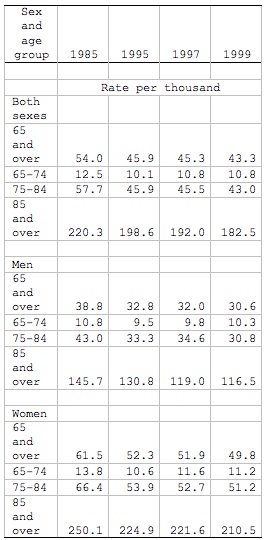 Image Caption: Example TableSource: Federal Interagency Forum on Aging-Related Statistics, Older Americans 2008: Key Indicators of Well-Being, Federal Interagency Forum on Aging-Related Statistics, Mar. 2008, table 35A.     a. Note: Rates for 65 and over category are age-adjusted using the 2000 standard population. Beginning in 1997, population figures are adjusted for net underenumeration using the 1990 National Population Adjustment Matrix from the U.S. Census Bureau. People residing in personal care or domiciliary care homes are excluded from the numerator.FiguresAll visuals/illustrations that are not tables or musical score examples (e.g. maps, diagrams, charts, videos, podcasts, etc.) are labeled Figure or Fig.Refer to the figure in-text and provide an Arabic numeral that corresponds to the figure. Do not capitalize figure or fig.MLA does not specify alignment requirements for figures; thus, these images may be embedded as the reader sees fit. However, continue to follow basic MLA Style formatting (e.g. one-inch margins).Below the figure, provide a label name and its corresponding arabic numeral (no bold or italics), followed by a period (e.g. Fig. 1.). Here, Figure and Fig. are capitalized.Beginning with the same line as the label and number, provide a title and/or caption as well as relevant source information in note form (see instructions and examples above). If you provide source information with your illustrations, you do not need to provide this information on the Works Cited page.Figures ExampleIn-text reference:Some readers found Harry’s final battle with Voldemort a disappointment, and recently, the podcast, MuggleCast debated the subject (see fig. 2).Figure caption (below an embedded podcast file for a document to be viewed electronically):Fig. 2. Harry Potter and Voldemort final battle debate from Andrew Sims et al.; “Show 166”; MuggleCast; MuggleNet.com, 19 Dec. 2008, www.mugglenet.com/2015/11/the-snape-debate-rowling-speaks-out.ExamplesThe descriptor Example only refers to musical illustrations (e.g. portions of a musical score). Example is often abbreviated Ex.Refer to the example in-text and provide an Arabic numeral that corresponds to the example. Do not capitalize example or ex.Supply the illustration, making sure to maintain basic MLA Style formatting (e.g. one-inch margins).Below the example, provide the label (capitalized Example or Ex.) and number and a caption or title. The caption or title will often take the form of source information along with an explanation, for example, of what part of the score is being illustrated. If you provide source information with your illustrations, you do not need to provide this information on the Works Cited page.Note on manuscriptsDo not embed illustrations (tables, figures, or examples) in manuscripts for publication. Put placeholders in the text to show where the illustrations will go. Type these placeholders on their own line, flush left, and bracketed (e.g. [table 1]). At the end of the document, provide label, number, caption, and source information in an organized list. Send files for illustrations in the appropriate format to your editor separately. If you provide source information with your illustrations, you do not need to provide this information on the Works Cited page.Contributors:Tony Russell, Allen Brizee, Elizabeth Angeli, Russell Keck, Joshua M. Paiz, Michelle Campbell, Rodrigo Rodríguez-Fuentes, Daniel P. Kenzie, Susan Wegener, Maryam Ghafoor, Purdue OWL Staff.
Summary:MLA (Modern Language Association) style is most commonly used to write papers and cite sources within the liberal arts and humanities. This resource, updated to reflect the MLA Handbook (8th ed.), offers examples for the general format of MLA research papers, in-text citations, endnotes/footnotes, and the Works Cited page.MLA PowerPoint PresentationSelect the MLA PowerPoint Presentation link in the Media box above to download slides that provide a detailed review of the MLA citation style.Contributors:Tony Russell, Allen Brizee, Elizabeth Angeli, Russell Keck, Joshua M. Paiz, Michelle Campbell, Rodrigo Rodríguez-Fuentes, Daniel P. Kenzie, Susan Wegener, Maryam Ghafoor, Purdue OWL Staff.
Summary:MLA (Modern Language Association) style is most commonly used to write papers and cite sources within the liberal arts and humanities. This resource, updated to reflect the MLA Handbook (8th ed.), offers examples for the general format of MLA research papers, in-text citations, endnotes/footnotes, and the Works Cited page.MLA Frequently Asked Questions (FAQs)The following FAQs address issues in MLA citation and/or formatting. Further information on MLA style and citation can be found at the Purdue OWL’s MLA Style and Formatting resource.I have to write a paper in MLA format. Where can I learn more about writing in MLA? The Purdue OWL maintains an extensive resource that deals with MLA style. See our MLA Formatting and Style Guide. Additionally, the MLA Style Center is an official resource that provides answers to frequently asked questions, guidance on formatting research papers, documentation tips, and other assistance in writing paper in MLA format.How do I use MLA citations and list of works cited in a PowerPoint presentation?To cite sources in a slide presentation, MLA suggests including brief citations on each slide that includes material from your sources, including quotations, summaries and paraphrases, images, or data. Include a works-cited list on a slide at the end of your presentation. MLA also suggests providing your list of sources to your audience, either through a URL or printed copy that you hand out in your presentation. For more details, see the MLA Handbook, 8th ed., pp. 127-28.How do I cite email?When you document an email in your list of works cited, use the subject of the message as the title. The title should be capitalized and in quotation marks.Boyle, Anthony T. “Re: Utopia.” Received by Daniel J. Cahill, 21 June 1997.What is a container? Unlike earlier versions, the eighth edition handbook refers to containers, which are the larger wholes in which the source is located. For example, if you want to cite a poem that is listed in a collection of poems, the individual poem is the source, while the larger collection is the container. The title of the container is usually italicized and followed by a comma, since the information that follows next describes the container. A container could be a television series, which is made up of episodes, a website, which contains articles and postings, or many other sources within sources.Bazin, Patrick. “Toward Metareading.” The Future of the Book, edited by Geoffrey Nunberg, U of California P, 1996, pp. 153-68.“Hush.” Buffy the Vampire Slayer, created by Joss Whedon, performance by Sarah Michelle Gellar, season 4, episode 10, Mutant Enemy, 1999.What is a DOI?A DOI, or digital object identifier, is a series of digits and letters that leads to the location of an online source. Articles in journals are often assigned DOIs to ensure that the source is locatable, even if the URL changes. If your source has a DOI, use that instead of a URL.Chan, Evans. “Postmodernism and Hong Kong Cinema.” Postmodern Culture, vol. 10, no. 3, May 2000. Project Muse, doi: 10.1353/pmc.2000.0021.Do I need to include a URL when I document online sources in my list of works cited?MLA’s eighth edition handbook recommends including URLs when documenting an online source. This is so your readers have the most specific information when attempting to locate your source. If your teacher prefers that you do not include URLs in your works-cited list, be sure to follow her/his instructions.Gay, Roxane. “Who Gets to be Angry?” The New York Times, 10 June 2016, http://www.nytimes.com/2016/06/12/opinion/sunday/who-gets-to-be-angry.html?_r=0When the title of a newspaper begins with an article (the, a, an) do I need to include it when I list the title in my citation?Yes. This is one of the changes in the eighth edition handbook. Previously, MLA did not require the article in the title of a periodical (newspaper, journal, magazine), but the updated handbook states that the article should now be considered part of the title. The article should be capitalized and italicized. For example, refer to The New York Times, (rather than New York Times), when citing it in your text or works-cited list.How do I cite e-books or Kindle books?An e-book is considered a version, so it should be listed after the title of the book, before the publication information. If you know the type of e-book you used (such as Kindle or Ebook library), be sure to specify that. Avoid using device-specific numbering systems, since they will vary among different devices. If the book has chapters, sections, or other stable numbering systems, it is permissible to identify parts of the text that way.Theile, Verena and Linda Tredennick, editors. New Formalism and Literary Theory. Kindle ed., Palgrave Macmillan, 2013.How do I cite a tweet?The full text of the tweet should be your title. Enclose the text in quotation marks, and include the date, time, and URL.@persiankiwi. “We have report of large street battles in east & west of Tehran now - #Iranelection.” Twitter, 23 June 2009, 11:15 a.m., twitter.com/persiankiwi/status/2298106072.If you know the real name of an author listed under a pseudonym, add it in parenthesis (this information is not required, but include it if it will be helpful to your readers).@lclambeck (Linda Lambeck). “The #bridgeport school funding upshot: the state legislature lacks political will to do right thing.” Twitter, 7 June 2016, 5:59 p.m., twitter.com/lclambeck/status/ 752985641261162496.How do I cite a book that I accessed online? Cite the book just like you would if it were in print. Then add the name of the database or website you used to access the online book, and add a URL or other location indicator at the end of the citation.Pettegree, Andrew. The Invention of News: How the World Came to Know about Itself. Yale UP, 2014. eBook Collection (EBSCOhost), 0-search.ebscohost.com.iii-server.ualr.edu/ login.aspx?direct=true&db=nlebk&AN=692353&site=ehost-live&scope=site.How do I cite an unpublished manuscript/document? Author. Title of Manuscript/Document. date of composition (at least year), along with "the name and location of the library, research institution, or personal collection housing the material."Henderson, George Wylie. Baby Lou and the Angel Bud. Collection of Roslyn Kirkland Allen, New York.How do I cite the US Constitution?In general, do not italicize or enclose in quotation marks the title of laws, acts, and similar documents in either the text or the list of works cited (Declaration of Independence, Constitution of the United States, Taft-Hartley Act). Such titles are usually abbreviated, and the works are cited by sections. The years are added if relevant.Because these directives aren’t very specific, you can use the following example as a guide for the Works Cited entry:U.S. Constitution. Art./Amend. XII, Sec. 3.You need only provide either the article number or the amendment number as appropriate.The complementary parenthetical citation is written as (US Const. amend. XII, sec. 3). You might also reference the U.S. Constitution in the sentence itself and only provide the amendment and section number in the parentheses at the end of the sentence.How do I cite a definition from an online dictionary, like Dictionary.com?In most cases, a word defined in an online dictionary is within two containers: the original source and the web source. Be sure to italicize both containers, and include the URL. The access date is optional, but include it if it will best help your readers locate the source.“Perchloric acid.” The American Heritage Stedman’s Medical Dictionary, Houghton Mifflin, 1995. Dictionary.com, www.dictionary.com/ browse/perchloric-acid?s=t. Accessed 13 Dec. 2010.How do I cite a footnote?The eighth edition handbook does not address this question, so we advise following the format traditionally recommended by the MLA style guidelines. This states that citing another author’s footnote in your own text should include the following, in parentheses: author’s name, the page number, the letter n (to indicate note), and the note number. There are no spaces between the page number, the letter n, and the note number.(Smith 123n6)How do I cite genealogies and birth/death certificates?This is a very particular and a very peculiar case. MLA does not offer any guidelines on how to handle genealogies and birth certificates. However, after searching through web, we have found the following resources that might be useful to you:Genealogy.com offers a method of citing birth/death certificates. Follow the link and scroll down to “Official Records.”In addition, Archive.gov offers a leaflet called Citing Records in the National Archives of the United States.How do I cite the information from food nutrition labels?Treat food nutrition labels as you would any other source. Make sure to include the core elements, in the proper order, and provide as much information as your readers will need to locate the source.“Nutrition Label of Kraft Macaroni and Cheese.” Kraftfoods, Pay Less Supermarket, 2016.How do I cite an informational plaque or an information card? Treat informational plaques/cards as you would any other source. Make sure to include the core elements, in the proper order, and provide as much information as your readers will need to locate the source. Use the title of the plaque as the title of your source. If you have experienced an object firsthand, such as in a museum, give the name of the place, the city in which it is located, and the dates of the exhibition.“Alexander McQueen’s Gothic.” Gothic to Goth: Romantic Era Fashion and its Legacy, Wadsworth Athenaeum, Hartford, Connecticut, March 5-July 10, 2016.When I am repeatedly quoting or paraphrasing the same source in my paper, do I have to keep citing that source at the end of each sentence?When you reference the same source more than once in the same paragraph, and no other source intervenes, you may give the in-text citation just once at the end of the paragraph. If, however, this technique creates any ambiguity about your reference, it is better to cite the source every time you reference it.For example:Romeo and Juliet presents an opposition between two worlds: “the world of the everyday,” associated with the adults in the play, and “the world of romance,” associated with the two lovers. Romeo and Juliet’s language of love nevertheless becomes “fully responsive to the tang of actuality” (Zender 138, 141).This makes clear that the first quotation is from the first page number in the parentheses, and the second quotation is from the second number.There are other ways to do this as well. You may cite the author’s name with the page number after the first direct quotation, and just list the page number after the second quotation.Romeo and Juliet presents an opposition between two worlds: “the world of the everyday,” associated with the adults in the play, and “the world of romance,” associated with the two lovers (Zender 138). Romeo and Juliet’s language of love nevertheless becomes “fully responsive to the tang of actuality” (141).If I quote from two different sources in the same sentence, how do I cite both?While the MLA does not prohibit references to more than one source in the same sentence, it is generally best to begin a new sentence when referring to a new source. Your goal is to present your information as clearly as possible so that your readers can best follow your points. With that in mind, if you find yourself attempting to cite two sources in the same sentence, chances are, your ideas will be clearer if you break them into two sentences.For example:There is no official consensus on how to define the new formalism. Some scholars assert that the method is difficult to pin down (Wolfson 9). On the other hand, some say that a neoformalist approach may be used to examine a text’s transhistorical effect (Marcovits 591).If I “just know” a fact or idea (something I learned in high school, for example), do I have to cite my high school course or textbook?This question falls under the issue of common knowledge. Common knowledge generally includes biographical information, dates of historical events, and other undisputed, widely available information. If you think that your average, reasonable reader already accepts this information as fact, it is not necessary to document it.Contributors:Tony Russell, Allen Brizee, Elizabeth Angeli, Russell Keck, Joshua M. Paiz, Michelle Campbell, Rodrigo Rodríguez-Fuentes, Daniel P. Kenzie, Susan Wegener, Maryam Ghafoor, Purdue OWL Staff.
Summary:MLA (Modern Language Association) style is most commonly used to write papers and cite sources within the liberal arts and humanities. This resource, updated to reflect the MLA Handbook (8th ed.), offers examples for the general format of MLA research papers, in-text citations, endnotes/footnotes, and the Works Cited page.MLA Classroom PosterThe MLA poster at the link below is a printable jpg file you may download and print out at different sizes for use in classrooms, writing centers, or as a pocket reference. Please keep in mind that the file size is large (print-quality, 120 dpi), so it may take a while to download. You may adjust the print size of the poster from your print menu. As is, the poster is 27 x 36 inches.Because the poster is quite large, standard printers cannot print the poster. If you do not have access to a printer that can print large documents, contact a local print shop. The Purdue OWL cannot grant requests to print and mail posters.

If you do not have access to a print shop to print the poster, please use the resources we have available here for printing on standard 8.5 x 11 inch paper. Go to resource you would like to print, scroll down to the bottom of the page, and click "Full Resource for Printing."Also please note that the poster only contains basic MLA guidelines. For detailed instructions, please see the complete OWL MLA resources here.The Purdue OWL MLA Classroom Poster was developed by Kate Bouwens for the Purdue Professional Writing - Purdue OWL Internship class, English 490, in spring 2009. Successive ontributors include Elizabeth Geib and Rachel Atherton.Purdue OWL MLA Classroom Poster (Please note: The poster is best viewed in Firefox.)Contributors:Tony Russell, Allen Brizee, Elizabeth Angeli, Russell Keck, Joshua M. Paiz, Michelle Campbell, Rodrigo Rodríguez-Fuentes, Daniel P. Kenzie, Susan Wegener, Maryam Ghafoor, Purdue OWL Staff.
Summary:MLA (Modern Language Association) style is most commonly used to write papers and cite sources within the liberal arts and humanities. This resource, updated to reflect the MLA Handbook (8th ed.), offers examples for the general format of MLA research papers, in-text citations, endnotes/footnotes, and the Works Cited page.MLA Eighth Edition: What's New and DifferentIn April 2016, MLA replaced its seventh edition resources with a new eighth edition. This updated version reflects the ways in which digital publication has changed how writers and researchers document sources. Therefore, the new edition includes significant shifts in the approach to source documentation in academic writing. While earlier editions emphasized the importance of following specific guidelines for formatting, the eighth edition focuses on the practice and process of scholarly documentation. The logic here is basic: a style guide should offer a method that is widely applicable. Rather than insisting that writers follow strict citation formulas, this handbook outlines the principles of MLA documentation and explains how writers can use them in many different situations.For this reason, the new edition focuses on the writer’s strategy and individual decisions. Not all scholarly prose is the same, and every writer should evaluate her/his readers and determine how to best engage them. The writer’s goal should be to provide a document and list of sources that is easy for readers to use, so that the reading experience is informative and enjoyable.Like earlier editions, this handbook includes information on evaluating sources, avoiding plagiarism, using quotations, constructing abbreviations, and other topics important to the scholarly writer. But what is different about the eighth edition is that it recommends a universal set of guidelines that writers can apply to any source, in any field. In the past, writers would create an entry in a works cited list by looking at MLA’s instructions for how to cite a specific type of source. For example, if you needed to cite a film, you would consult the handbook to see the proper format for documenting film. In this new edition, MLA explains that this method is no longer practical, since types of sources are sometimes undefinable, or accessible in more than one way (for instance, a YouTube clip from a film is not the same as the original film itself). Therefore, the eighth edition offers a new model for entries in a works cited list, so that rather than consulting the handbook for the proper way to document a specific type of source, the writer creates entries by consulting MLA’s list of core elements and compiling them in the recommended order.Core elements are those basic pieces of information that should be common to all sources, from books to articles, from lectures to tweets. The MLA core elements are as follows:If you have included these elements and assembled them in a way that makes sense to your readers, then your works cited entries will be consistent and thorough.Look for updates to OWLs resources and more detailed information about changes to MLA guidelines coming soon.ExamplesSince the eighth edition focuses on the principles of documenting sources, rather than on strict adherence to a particular format for each source, citations in this new edition vary only slightly from the old ways. When comparing works cited entries in the new eighth edition with the former seventh edition, see that differences in citation style are minimal; punctuation is streamlined, volume and issue numbers are identified as such, and there is no excess information such as city of publication or media type.Note the differences in citing a print book with one author:Eighth edition (the new way):Jacobs, Alan. The Pleasures of Reading in an Age of Distraction. Oxford UP, 2011.In this version, only the most essential information is included (author’s name, book title, publisher, and date). Note that the city of publication is not needed, and the medium of publication is eliminated.Seventh edition (the old way):Jacobs, Alan. The Pleasures of Reading in an Age of Distraction. Oxford: Oxford UP, 2011. Print.This version includes the city of publication (Oxford) and the medium (print), which the new eighth edition does not require.The differences in citing an article from a scholarly journal:Eighth edition:Kincaid, Jamaica. “In History.” Callaloo, vol. 24, no. 2, Spring 2001, pp. 620-26.This version identifies the volume (24), the number (2), and the page numbers (620-26) of the scholarly journal, rather than leaving those numbers without clear explanation. This helps readers best make sense of your citation and allows them to locate your source without getting bogged down with extra information or references that can be difficult to decipher. Also note that punctuation is simple; only commas separate the journal title, volume, number, date, and page numbers.Seventh edition:Kinkaid, Jamaica. “In History.” Callaloo 24.2 (Spring 2001): 620-26. Web.This version includes the volume and number (24.2), and page numbers (620-26) of the journal, but does not explain those references. The seventh edition emphasized following a strict punctuation formula, such as parentheses around the date and the colon, while the new eighth edition focuses on providing this information in a more streamlined manner by using only commas to separate each component.TakeawaysIf you are already familiar with traditional MLA citation methods, continue to use them in a more simplified form. Since the eighth edition emphasizes the writer’s freedom to create references based on the expectations of the audience, consider what your readers need to know if they want to find your source.Think of MLA style principles as flexible guides, rather than rules. Part of your responsibility as a writer is to evaluate your readers and decide what your particular audience needs to know about your sources.Your goal is to inform, persuade, and otherwise connect with your audience; error-free writing, along with trustworthy documentation, allows readers to focus on your ideas.In-text citations should look consistent throughout your paper. The principles behind in-text citations have changed very little from the seventh to the eighth editions.List of works cited/works consulted needs to include basic core information, such as author’s name, title of source, publication date, and other information, depending on the type of source. Each entry should be uniform and simple, but should give enough information so that your readers can locate your sources.These updated MLA guidelines are based on a simple theory: once you know the basic principles of style and citation, you can apply that knowledge widely, and generate useful documentation for any type of publication, in any field.For a more detailed overview of how to cite sources using the eighth edition, see How to Cite Document Sources in MLA Style: An Overview.Contributors:Tony Russell, Allen Brizee, Elizabeth Angeli, Russell Keck, Joshua M. Paiz, Michelle Campbell, Rodrigo Rodríguez-Fuentes, Daniel P. Kenzie, Susan Wegener, Maryam Ghafoor, Purdue OWL Staff.
Summary:MLA (Modern Language Association) style is most commonly used to write papers and cite sources within the liberal arts and humanities. This resource, updated to reflect the MLA Handbook (8th ed.), offers examples for the general format of MLA research papers, in-text citations, endnotes/footnotes, and the Works Cited page.MLA Bibliography HandoutsContributors:Tony Russell, Allen Brizee, Elizabeth Angeli, Russell Keck, Joshua M. Paiz, Michelle Campbell, Rodrigo Rodríguez-Fuentes, Daniel P. Kenzie, Susan Wegener, Maryam Ghafoor, Purdue OWL Staff.
Summary:MLA (Modern Language Association) style is most commonly used to write papers and cite sources within the liberal arts and humanities. This resource, updated to reflect the MLA Handbook (8th ed.), offers examples for the general format of MLA research papers, in-text citations, endnotes/footnotes, and the Works Cited page.MLA Classroom Mini-postersThis resource contains links to classroom mini-posters that address selected topics in MLA. Currently, we have posters that explain citing online journals and journal articles accessed from an insitutional database. Our posters are available in two sizes, 22x15 inches and 8.5x11. Please click the appropriate links to download the poster of your chosing. Citing Online Journals Mini-posterThe 22x15" poster can be found here. The 8.5x11" poster can be found here.Citing Journals from an Institutional DatabaseThe 22x15" poster can be found here.The 8.5x11" poster can be found here. Contributors:Tony Russell, Allen Brizee, Elizabeth Angeli, Russell Keck, Joshua M. Paiz, Michelle Campbell, Rodrigo Rodríguez-Fuentes, Daniel P. Kenzie, Susan Wegener, Maryam Ghafoor, Purdue OWL Staff.
Summary:MLA (Modern Language Association) style is most commonly used to write papers and cite sources within the liberal arts and humanities. This resource, updated to reflect the MLA Handbook (8th ed.), offers examples for the general format of MLA research papers, in-text citations, endnotes/footnotes, and the Works Cited page.MLA Classroom Mini-postersContributors:Tony Russell, Allen Brizee, Elizabeth Angeli, Russell Keck, Joshua M. Paiz, Michelle Campbell, Rodrigo Rodríguez-Fuentes, Daniel P. Kenzie, Susan Wegener, Maryam Ghafoor, Purdue OWL Staff.
Summary:MLA (Modern Language Association) style is most commonly used to write papers and cite sources within the liberal arts and humanities. This resource, updated to reflect the MLA Handbook (8th ed.), offers examples for the general format of MLA research papers, in-text citations, endnotes/footnotes, and the Works Cited page.MLA 8th Edition: What's New and DifferentContributors:Tony Russell, Allen Brizee, Elizabeth Angeli, Russell Keck, Joshua M. Paiz, Michelle Campbell, Rodrigo Rodríguez-Fuentes, Daniel P. Kenzie, Susan Wegener, Maryam Ghafoor, Purdue OWL Staff.
Summary:MLA (Modern Language Association) style is most commonly used to write papers and cite sources within the liberal arts and humanities. This resource, updated to reflect the MLA Handbook (8th ed.), offers examples for the general format of MLA research papers, in-text citations, endnotes/footnotes, and the Works Cited page.MLA General FormatMLA style specifies guidelines for formatting manuscripts and using the English language in writing. MLA style also provides writers with a system for referencing their sources through parenthetical citation in their essays and Works Cited pages.Writers who properly use MLA also build their credibility by demonstrating accountability to their source material. Most importantly, the use of MLA style can protect writers from accusations of plagiarism, which is the purposeful or accidental uncredited use of source material by other writers.If you are asked to use MLA format, be sure to consult the MLA Handbook (8th edition). Publishing scholars and graduate students should also consult the MLA Style Manual and Guide to Scholarly Publishing (3rd edition). The MLA Handbook is available in most writing centers and reference libraries; it is also widely available in bookstores, libraries, and at the MLA web site. See the Additional Resources section of this handout for a list of helpful books and sites about using MLA style.Paper FormatThe preparation of papers and manuscripts in MLA style is covered in chapter four of the MLA Handbook, and chapter four of the MLA Style Manual. Below are some basic guidelines for formatting a paper in MLA style.General GuidelinesType your paper on a computer and print it out on standard, white 8.5 x 11-inch paper.Double-space the text of your paper, and use a legible font (e.g. Times New Roman). Whatever font you choose, MLA recommends that the regular and italics type styles contrast enough that they are recognizable one from another. The font size should be 12 pt.Leave only one space after periods or other punctuation marks (unless otherwise instructed by your instructor).Set the margins of your document to 1 inch on all sides. Indent the first line of paragraphs one half-inch from the left margin. MLA recommends that you use the Tab key as opposed to pushing the Space Bar five times.Create a header that numbers all pages consecutively in the upper right-hand corner, one-half inch from the top and flush with the right margin. (Note: Your instructor may ask that you omit the number on your first page. Always follow your instructor's guidelines.)Use italics throughout your essay for the titles of longer works and, only when absolutely necessary, providing emphasis.If you have any endnotes, include them on a separate page before your Works Cited page. Entitle the section Notes (centered, unformatted).Formatting the First Page of Your PaperDo not make a title page for your paper unless specifically requested.In the upper left-hand corner of the first page, list your name, your instructor's name, the course, and the date. Again, be sure to use double-spaced text.Double space again and center the title. Do not underline, italicize, or place your title in quotation marks; write the title in Title Case (standard capitalization), not in all capital letters.Use quotation marks and/or italics when referring to other works in your title, just as you would in your text: Fear and Loathing in Las Vegas as Morality Play; Human Weariness in "After Apple Picking"Double space between the title and the first line of the text.Create a header in the upper right-hand corner that includes your last name, followed by a space with a page number; number all pages consecutively with Arabic numerals (1, 2, 3, 4, etc.), one-half inch from the top and flush with the right margin. (Note: Your instructor or other readers may ask that you omit last name/page number header on your first page. Always follow instructor guidelines.)Here is a sample of the first page of a paper in MLA style: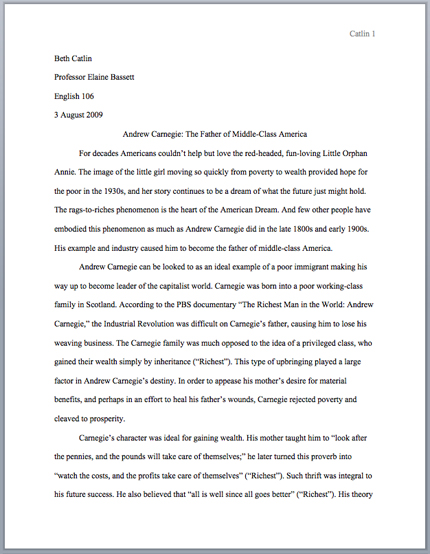 Image Caption: The First Page of an MLA PaperSection HeadingsWriters sometimes use Section Headings to improve a document’s readability. These sections may include individual chapters or other named parts of a book or essay.EssaysMLA recommends that when you divide an essay into sections that you number those sections with an arabic number and a period followed by a space and the section name.1. Early Writings2. The London Years3. Traveling the Continent4. Final YearsBooksMLA does not have a prescribed system of headings for books (for more information on headings, please see page 146 in the MLA Style Manual and Guide to Scholarly Publishing, 3rd edition). If you are only using one level of headings, meaning that all of the sections are distinct and parallel and have no additional sections that fit within them, MLA recommends that these sections resemble one another grammatically. For instance, if your headings are typically short phrases, make all of the headings short phrases (and not, for example, full sentences). Otherwise, the formatting is up to you. It should, however, be consistent throughout the document.If you employ multiple levels of headings (some of your sections have sections within sections), you may want to provide a key of your chosen level headings and their formatting to your instructor or editor.Sample Section HeadingsThe following sample headings are meant to be used only as a reference. You may employ whatever system of formatting that works best for you so long as it remains consistent throughout the document.Numbered:1. Soil Conservation1.1 Erosion1.2 Terracing2. Water Conservation3. Energy ConservationFormatted, unnumbered:Level 1 Heading: bold, flush leftLevel 2 Heading: italics, flush left     Level 3 Heading: centered, bold     Level 4 Heading: centered, italicsLevel 5 Heading: underlined, flush leftContributors:Tony Russell, Allen Brizee, Elizabeth Angeli, Russell Keck, Joshua M. Paiz, Michelle Campbell, Rodrigo Rodríguez-Fuentes, Daniel P. Kenzie, Susan Wegener, Maryam Ghafoor, Purdue OWL Staff.
Summary:MLA (Modern Language Association) style is most commonly used to write papers and cite sources within the liberal arts and humanities. This resource, updated to reflect the MLA Handbook (8th ed.), offers examples for the general format of MLA research papers, in-text citations, endnotes/footnotes, and the Works Cited page.MLA Undergraduate Sample PaperThis resource contains an undergraduate sample MLA paper that adheres to the 2009 updates. Select the Undergraduate MLA 2009 Sample Paper PDF file in the Media box above.Copyright ©1995-2017 by The Writing Lab & The OWL at Purdue and Purdue University. All rights reserved. This material may not be published, reproduced, broadcast, rewritten, or redistributed without permission. Use of this site constitutes acceptance of our terms and conditions of fair use.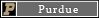 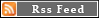 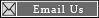 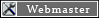 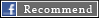 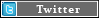 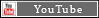 AuthorNumberTitle of sourcePublisherTitle of containerPublication dateOther contributorsLocationVersion